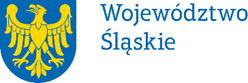 Śląskie Centrum PrzedsiębiorczościREGULAMIN WYBORU PROJEKTÓWW SPOSÓB KONKURENCYJNYw ramach programuFundusze Europejskie dla Śląskiego 2021-2027nr FESL.01.02-IP.01-099/24



PRIORYTET FESL.01 Fundusze Europejskie na inteligentny rozwój
DZIAŁANIE FESL01.02 Badania, rozwój i innowacje w przedsiębiorstwach






Chorzów, styczeń 2024Wykaz skrótówCST – Centralny System Teleinformatyczny;EFRR – Europejski Fundusz Rozwoju Regionalnego;ePUAP – elektroniczna Platforma Usług Administracji Publicznej dostępna pod adresem http://epuap.gov.pl;FE SL 2021-2027/Program – program Fundusze Europejskie dla Śląskiego 2021-2027;ION – Instytucja Organizująca Nabór - Śląskie Centrum Przedsiębiorczości;IZ FE SL – Instytucja Zarządzająca programem Fundusze Europejskie dla Śląskiego 2021–2027;IP FE SL – ŚCP - Instytucja Pośrednicząca we wdrażaniu programu Fundusze Europejskie dla Śląskiego 2021-2027 - Śląskie Centrum Przedsiębiorczości;KM FE SL - Komitet Monitorujący program Fundusze Europejskie dla Śląskiego 2021-2027;KOP – Komisja Oceny Projektów;LSI2021 – Lokalny System Informatyczny dla programu Fundusze Europejskie dla Śląskiego 2021-2027, wersja szkoleniowa dostępna jest pod adresem: https://lsi2021-szkol.slaskie.pl,  natomiast wersja produkcyjna pod adresem: https://lsi2021.slaskie.pl;LWK – Lista wskaźników kluczowych; LWP – Lista wskaźników specyficznych dla programów;MŚP – sektor mikro, małych i średnich przedsiębiorstw;RIS – Regionalna Strategia Innowacji Województwa Śląskiego 2030;SZOP FE SL - Szczegółowy Opis Priorytetów dla programu Fundusze Europejskie dla Śląskiego 2021-2027;ŚCP - Śląskie Centrum Przedsiębiorczości;UE – Unia Europejska;WOD – wniosek o dofinansowanie projektu.Słownik pojęćAwaria krytyczna LSI2021 – nieprawidłowość w działaniu systemu potwierdzona przez administratorów, uniemożliwiająca korzystanie użytkownikom z funkcjonalności pozwalających na złożenie WOD, o której mowa w rozdziale 3.4 niniejszego Regulaminu. Badania przemysłowe – oznaczają badania planowane lub badania krytyczne mające na celu zdobycie nowej wiedzy i umiejętności celem opracowania nowych produktów, procesów lub usług lub mające na celu wprowadzenia znaczących ulepszeń do istniejących produktów, procesów lub usług w tym produktów, procesów lub usług cyfrowych, w dowolnej dziedzinie, dowolnej branży lub dowolnym sektorze (w tym między innymi w branżach i technologiach cyfrowych, takich jak obliczenia superkomputerowe, technologie kwantowe, technologie blockchain, sztuczna inteligencja, cyberbezpieczeństwo, duże zbiory danych i technologie związane z chmurą. Uwzględniają one tworzenie elementów składowych systemów złożonych i mogą obejmować budowę prototypów w środowisku laboratoryjnym lub środowisku interfejsu symulującego istniejące systemy, a także linii pilotażowych, kiedy są one konieczne do badań przemysłowych, a zwłaszcza uzyskania dowodu w przypadku technologii generycznych.Beneficjent – podmiot, o którym mowa w artykule 2 punkcie 10 Rozporządzenia ogólnego; w przypadku partnerstwa beneficjentem pozostaje partner wiodący. Dofinansowanie – finansowanie UE lub współfinansowanie krajowe z budżetu państwa, przyznane na podstawie umowy o dofinansowanie projektu albo decyzji o dofinansowaniu projektu.Dominujące miejsce realizacji projektu – zasadnicza lokalizacja projektu w przypadku realizacji projektu ujętego we wniosku o dofinansowanie w dwóch lub więcej lokalizacjach projektu. O dominującym charakterze danej lokalizacji decydują w szczególności: zlokalizowanie najistotniejszej części projektu w zakresie rzeczowym, osiągnięcie i realizacja najistotniejszych / w największej mierze celów i rezultatów projektu;Dostępność – możliwość korzystania z infrastruktury, transportu, technologii i systemów informacyjno-komunikacyjnych oraz produktów i usług. Pozwala ona osobom, które mogą być wykluczone (ze względu na różne przesłanki wymienione w rozporządzeniu ogólnym), w szczególności osobom z niepełnosprawnościami i starszym na korzystanie z nich na zasadzie równości z innymi osobami. Podstawą wykluczenia może być na przykład wiek, tymczasowa niepełnosprawność, opieka nad dziećmi i tak dalej. W przypadku projektów realizowanych w polityce spójności dostępność oznacza, że wszystkie ich produkty (w tym także udzielane usługi) mogą być wykorzystywane (używane) przez każdą osobę. Przykładami tych produktów są: strona lub aplikacja internetowa, materiały szkoleniowe, konferencja, wybudowane lub modernizowane obiekty, zakupione środki transportu.Duże przedsiębiorstwo – oznacza przedsiębiorstwo niemieszczące się w definicji mikro, małego i średniego przedsiębiorstwa; do sektora dużych przedsiębiorstw należą przedsiębiorstwa, które zatrudniają więcej niż 250 pracowników i których roczny obrót nie przekracza 50 milionów EUR, lub roczna suma bilansowa nie przekracza 43 milionów EUR.Dywersyfikacja produkcji zakładu poprzez wprowadzenie produktów uprzednio nieprodukowanych w zakładzie – typ inwestycji początkowej polegający na utworzeniu zaplecza (np. zakup oprzyrządowania, sprzętu, maszyn) z myślą o prowadzeniu badań na swój użytek lub z myślą o oferowaniu usług innym podmiotom w sytuacji, gdy wnioskodawca nie posiada przed złożeniem wniosku aplikacyjnego zaplecza badawczo – rozwojowego w danym zakładzie;Działalność B+R – działalność badawczo – rozwojowa;Działanie 1.2 – Działanie 1.02. Badania, rozwój i innowacje w przedsiębiorstwach w ramach programu Fundusze Europejskie dla Śląskiego 2021-2027;Dzień – dzień kalendarzowy, o ile nie wskazano inaczej. Jeżeli koniec terminu do wykonania czynności przypada na dzień uznany ustawowo za wolny od pracy lub na sobotę, termin upływa następnego dnia, który nie jest dniem wolnym od pracy ani sobotą. e-Doręczenia – doręczanie korespondencji wymagającej uzyskania potwierdzenia jej nadania lub odbioru z wykorzystaniem publicznej usługi rejestrowanego doręczenia elektronicznego na adres do doręczeń elektronicznych wpisany do bazy adresów elektronicznych, uregulowane ustawą z dnia 18 listopada 2020 r. o doręczeniach elektronicznych (t.j.: Dz.U. z 2023 r., poz. 285 z późn. zm.); Efektywna współpraca – współpraca, o której mowa w art. 25 pkt pkt 6 lit.b Rozporządzenia 651/2014; Oznacza współpracę, między co najmniej dwoma niezależnymi stronami w celu wymiany wiedzy lub technologii lub służącą osiągnięciu wspólnego celu opartego na podziale pracy, gdy strony wspólnie określają zakres wspólnego projektu, przyczyniają się do jego realizacji i wspólnie ponoszą ryzyko, jak również dzielą się wynikami. Jedna strona lub kilka stron mogą ponosić pełne koszty projektu i tym samym zwolnić inne strony z ich ryzyka finansowego. Badania w ramach umowy i świadczenie usług badawczych nie są uważane za formy współpracy;Eksperymentalne prace rozwojowe – oznaczają zdobywanie, łączenie, kształtowanie i wykorzystywanie dostępnych aktualnie umiejętności i wiedzy oraz innych stosownych umiejętności i wiedzy w celu opracowywania nowych lub ulepszonych produktów, procesów lub usług w tym produktów, procesów lub usług cyfrowych, w dowolnej dziedzinie, dowolnej branży lub dowolnym sektorze (w tym między innymi w branżach i technologiach cyfrowych, takich jak obliczenia superkomputerowe, technologie kwantowe, technologie blockchain, sztuczna inteligencja, cyberbezpieczeństwo, duże zbiory danych i technologie związane z chmurą lub technologie przetwarzania brzegowego). Mogą one także obejmować na przykład czynności mające na celu pojęciowe definiowanie, planowanie oraz dokumentowanie nowych produktów, procesów i usług. Eksperymentalne prace rozwojowe mogą obejmować opracowanie prototypów, demonstracje, opracowanie projektów pilotażowych, testowanie i walidację nowych lub ulepszonych produktów, procesów lub usług w otoczeniu stanowiącym model warunków rzeczywistego funkcjonowania, których głównym celem jest dalsze udoskonalenie techniczne produktów, procesów lub usług, których ostateczny kształt zasadniczo nie jest jeszcze określony. Mogą obejmować opracowanie prototypów i projektów pilotażowych, które można wykorzystać do celów komercyjnych, w przypadku, gdy prototyp lub projekt pilotażowy z konieczności jest produktem końcowym do wykorzystania do celów komercyjnych, a jego produkcja jest zbyt kosztowna, aby służył on jedynie do demonstracji i walidacji. Eksperymentalne prace rozwojowe nie obejmują rutynowych lub okresowych zmian wprowadzanych do istniejących produktów, linii produkcyjnych, procesów wytwórczych, usług oraz innych operacji w toku, nawet, jeśli takie zmiany mają charakter ulepszeń. Inwestycja początkowa – zgodnie z artykułem 2 punkt 49 litera a Rozporządzenia 651/2014 to inwestycja w rzeczowe aktywa trwale lub wartości niematerialne i prawne związane z założeniem nowego zakładu, zwiększeniem zdolności produkcyjnej istniejącego zakładu, dywersyfikacją produkcji zakładu poprzez wprowadzenie produktów uprzednio nieprodukowanych w zakładzie lub zasadniczą zmianą dotyczącą procesu produkcyjnego istniejącego zakładu. Jedno przedsiębiorstwo – należy przez to rozumieć jedno przedsiębiorstwo w rozumieniu art. 2 ust.2 Rozporządzenia de minimis;Koncepcja uniwersalnego projektowania – projektowanie produktów i otoczenia, programów i usług w taki sposób, by były użyteczne dla możliwie największej grupy użytkowników, bez potrzeby adaptacji lub specjalistycznego projektowania. Zasady projektowania uniwersalnego mogą być stosowane w architekturze, wzornictwie przemysłowym, projektowaniu interfejsów komputerowych lub serwisów internetowych. Uniwersalne projektowanie nie wyklucza możliwości zapewniania dodatkowych udogodnień dla szczególnych grup osób z niepełnosprawnościami, jeżeli jest to potrzebne.Kryteria wyboru projektów – kryteria umożliwiające ocenę projektu, zatwierdzone przez komitet monitorujący, o którym mowa w artykule 38 rozporządzenia ogólnego. Małe przedsiębiorstwo – przedsiębiorstwo, które zatrudnia mniej niż 50 pracowników i którego roczny obrót lub roczna suma bilansowa nie przekracza 10 milionów euro. Mechanizm racjonalnych usprawnień (MRU) – oznacza możliwość sfinansowania specyficznych działań dostosowawczych, uruchamianych wraz z pojawieniem się w projekcie realizowanym w ramach polityki spójności osoby z niepełnosprawnością (w charakterze uczestnika, uczestniczki lub personelu projektu).Mikroprzedsiębiorstwo – przedsiębiorstwo, które zatrudnia mniej niż 10 pracowników i którego roczny obrót lub roczna suma bilansowa nie przekracza 2 milionów euro. Nabór – postępowanie służące wybraniu do dofinansowania projektów, które spełniły kryteria wyboru projektów. Wybór projektów do dofinansowania następuje w trybie konkurencyjnym. Właściwa instytucja podaje do publicznej wiadomości, na stronie internetowej naboru, ogłoszenie o naborze.Organizacja prowadząca badania i upowszechniająca wiedzę – oznacza podmiot (jak np. uniwersytet lub instytut badawczy, agencja zajmująca się transferem technologii, pośrednik w dziedzinie innowacji, fizyczny lub wirtualny podmiot prowadzący współpracę w dziedzinie badań i rozwoju) niezależnie od jego statusu prawnego (ustanowionego na mocy prawa publicznego lub prywatnego) lub sposobu finansowania, którego podstawowym celem jest samodzielne prowadzenie badań podstawowych, badań przemysłowych lub eksperymentalnych prac rozwojowych lub rozpowszechnianie na szeroką skalę wyników takich działań poprzez nauczanie, publikację lub transfer wiedzy. W przypadkach gdy tego rodzaju jednostka prowadzi również działalność gospodarczą finansowanie, koszty i dochody związane z tą działalnością gospodarczą należy rozliczać oddzielnie. Przedsiębiorstwa mogące wywierać decydujący wpływ na taki podmiot w charakterze, na przykład, jego udziałowców/akcjonariuszy czy członków nie mogą mieć preferencyjnego dostępu do uzyskanych przez niego wyników;Partnerstwo – grupa jednostek organizacyjnych, w której skład wchodzą wyłącznie podmioty wskazane w zapisach SZOP FESL2021-2027 dla Działania 1.02, realizujące wspólnie projekt na warunkach określonych w umowie o realizacji projektu partnerskiego.Partner wiodący (lider) – podmiot wskazany we wniosku o dofinansowanie, z którym została podpisana Umowa, odpowiadający za finansową i rzeczową realizację Projektu, reprezentujący partnerstwo na podstawie pełnomocnictwa i Umowy o realizacji projektu partnerskiego;Partner – podmiot wskazany we wniosku, jako realizator, wybrany w celu wspólnej realizacji projektu, zgodnie z art. 39 ust. 1 ustawy wdrożeniowej.Portal – portal internetowy, o którym mowa w artykule 46 litera b rozporządzenia ogólnego (funduszeeuropejskie.gov.pl), dostarczający informacji na temat wszystkich programów operacyjnych w Polsce.Postępowanie – działania w zakresie wyboru projektów, obejmujące nabór i ocenę WOD oraz rozstrzygnięcia w zakresie przyznania dofinansowania.Projekt – przedsięwzięcie zmierzające do osiągnięcia założonego celu określonego wskaźnikami, z określonym początkiem i końcem realizacji, zgłoszone do objęcia albo objęte dofinansowaniem UE w ramach programu.Przedsiębiorstwo – za przedsiębiorstwo uważa się podmiot prowadzący działalność gospodarczą bez względu na jego formę prawną. Regulamin wyboru projektów – niniejszy dokument, określający zakres naboru, zasady jego organizacji, warunki uczestnictwa, sposób wyboru projektów, a także pozostałe informacje niezbędne podczas przygotowywania dokumentacji projektowej.Rozpoczęcie realizacji Projektu – rozpoczęcie robót budowlanych związanych z inwestycją lub pierwsze prawnie wiążące zobowiązanie związane z realizacją projektu, w tym zamówienie urządzenia lub inne zobowiązanie, które sprawia, że inwestycja staje się nieodwracalna, zależnie od tego, co nastąpi najpierw; zakupu gruntów ani prac przygotowawczych, takich jak uzyskanie zezwoleń i przeprowadzenie studiów wykonalności, nie uznaje się za rozpoczęcie prac.Rozstrzygnięcie naboru – zatwierdzenie przez właściwą instytucję wyników oceny projektów, zawierające przyznane oceny, w tym uzyskaną liczbę punktów.Strona internetowa programu FE SL 2021-2027– www.funduszeue.slaskie.pl – strona internetowa dostarczająca informacje na temat programu Fundusze Europejskie dla Śląskiego na lata 2021-2027. Średnie przedsiębiorstwo - przedsiębiorstwo, które zatrudnia mniej niż 250 pracowników i którego roczny obrót nie przekracza 50 milionów euro lub roczna suma bilansowa nie przekracza 43 milinów euro.Transfer wiedzy – oznacza wszelkie procesy, których celem jest zdobycie i gromadzenie wiedzy jawnej i dorozumianej oraz dzielenie się tą wiedzą, w tym umiejętnościami i kompetencjami w zakresie działalności gospodarczej i niegospodarczej, np. współpracy badawczej, doradztwa, udzielania licencji, tworzenia firm typu spin off, publikacji i mobilności badaczy i innego personelu zajmującego się taką działalnością. Transfer wiedzy obejmuje – oprócz wiedzy naukowej i technicznej – również inne rodzaje wiedzy, np. wiedza na temat korzystania z norm i obejmujących je regulacji oraz warunków rzeczywistego funkcjonowania i metod związanych z innowacjami organizacyjnymi, a także zarządzanie wiedzą w zakresie określania, nabywania, ochrony i wykorzystania wartości niematerialnych i prawnych;Ustawa wdrożeniowa – ustawa z dnia 28 kwietnia 2022 r. o zasadach realizacji zadań finansowanych ze środków europejskich w perspektywie finansowej 2021-2027. Umowa o dofinansowanie projektu – oznacza:umowę zawartą między właściwą instytucją a wnioskodawcą, którego projekt został wybrany do dofinansowania, zawierającą, co najmniej elementy, o których mowa w artykule 206 ustęp 2 ustawy z dnia 27 sierpnia 2009 r. o finansach publicznych,porozumienie, o którym mowa w artykule 206 ustęp 5 ustawy z dnia 27 sierpnia 2009 r. o finansach publicznych, zawarte między właściwą instytucją a wnioskodawcą, którego projekt został wybrany do dofinansowania.Wniosek o dofinansowanie (WOD) – wniosek o dofinansowanie projektu (wypełniany i składany w LSI2021), w którym zawarte są informacje na temat wnioskodawcy oraz opis projektu, na podstawie, których dokonuje się oceny spełnienia przez ten projekt kryteriów wyboru projektów.Wnioskodawca – podmiot, który złożył WOD. W przypadku projektów realizowanych w partnerstwie przez wnioskodawcę rozumie się zarówno partnera wiodącego, jak i partnerów.Wydatek kwalifikowalny – wydatek lub koszt poniesiony w związku z realizacją projektu w ramach programu, który kwalifikuje się do refundacji, rozliczenia (w przypadku systemu zaliczkowego), zgodnie z umową o dofinansowanie.Założenie nowego zakładu – typ inwestycji początkowej polegający na utworzeniu nowego obiektu stanowiącego infrastrukturę na rzecz prowadzenia prac B+R przez przedsiębiorstwa, z reguły w nowej lokalizacji, który powinien być jednostką samostanowiącą, nieopierającą się na wspólnych zasobach technicznych dotychczas istniejącego zakładu. Nowy zakład musi być przestrzennie, organizacyjnie i funkcjonalnie jednostką odrębną, charakteryzującą się wysokim stopniem autonomii. Przedmiotowy typ inwestycji początkowej może również dotyczyć przedsiębiorstwa nowopowstałego, które zostało założone przed złożeniem wniosku o dofinansowanie i nie rozpoczęło jeszcze produkcji/świadczenia usług.Zasadnicza zmiana procesu produkcyjnego zakładu –  typ inwestycji początkowej polegający na zmianie w danym zakładzie (funkcjonującym na dzień złożenia wniosku aplikacyjnego) dotychczas stosowanego procesu badawczego w zakresie danego produktu. Zwiększenie zdolności produkcyjnej istniejącego zakładu – typ inwestycji początkowej polegający na modernizacji lub zwiększeniu zdolności zaplecza w celu prowadzenia większej liczby badań (na potrzeby swoje lub z myślą o oferowaniu usług w tym zakresie innym podmiotom) lub w celu prowadzenia nowych badań (na potrzeby swoje lub z myślą o oferowaniu usług w tym zakresie innym podmiotom), które nie były prowadzone wcześniej przy założeniu, że wnioskodawca aplikując o wsparcie posiada już własne zaplecze badawczo – rozwojowe w danym zakładzie.Informacje o naborzeCelem naboru jest wybór projektów do dofinansowania w ramach działania FESL. 01.02 Badania, rozwój i innowacje w przedsiębiorstwach programu Fundusze Europejskie dla Śląskiego 2021-2027 (FE SL 2021-2027).Składając wniosek o dofinansowanie (WOD), potwierdzasz, że zapoznałeś się z Regulaminem oraz akceptujesz jego postanowienia.Instytucja Organizująca Nabór (ION): Śląskie Centrum Przedsiębiorczości (ŚCP), ul. Katowicka 47, 41-500 Chorzów.Przedmiot naboru: Działanie FESL.01.02 Badania, rozwój i innowacje w przedsiębiorstwach.Źródło finansowania: Europejski Fundusz Rozwoju Regionalnego.Nabór nie jest podzielony na rundy. Jak wziąć udział w naborzeJeżeli chcesz wziąć udział w tym naborze, zapoznaj się z niniejszym Regulaminem.Przystępując do naboru, musisz złożyć WOD zawierający opis Twojego projektu. Zrobisz to w systemie teleinformatycznym – LSI2021.Ważne datyRozpoczęcie naboru wniosków: 25 stycznia 2024 r., godzina 10:00.Zakończenie naboru wniosków: 18 kwietnia 2024 r., godzina 23:59:59.Orientacyjny termin zakończenia postępowania: grudzień 2024 r./ IV kwartał 2024 r.Pamiętaj!WOD możesz złożyć w dowolnym momencie trwania naboru. Nie zalecamy jednak składania wniosków w ostatnim dniu naboru. W takiej sytuacji będziemy mogli pomóc w rozwiązaniu ewentualnych problemów technicznych tylko do godziny 15:30.ION może podjąć decyzję o wydłużeniu terminu składania wniosków o dofinansowanie.Zmiana terminu naboru każdorazowo wiąże się ze zmianą Regulaminu wyboru projektów. W takim przypadku ION zmienia w Regulaminie termin składania wniosków oraz uwzględnia zmianę w ogłoszeniu o naborze.Informację o wyznaczeniu nowego terminu zakończenia naboru wniosków opublikujemy na stronie internetowej programu FE SL 2021-2027.Do okoliczności, które mogą wpłynąć na datę zakończenia naboru należą w szczególności:zwiększenie kwoty przewidzianej na dofinansowanie projektów w ramach naboru;długotrwałe techniczne problemy uniemożliwiające składanie wniosków.Kto może ubiegać się o dofinansowanie - typy wnioskodawcyMożesz ubiegać się o dofinansowanie, jeśli spełniasz wymagania określone w Regulaminie wyboru projektów. Jeśli należysz do jednej z poniższych grup, ten nabór jest dla Ciebie:w przypadku I typu projektu – wnioskodawcy , którzy posiadają status mikro, małego, średniego lub dużego przedsiębiorstwa zgodnie z art. 2 pkt 2 i pkt 24 oraz załącznikiem I Rozporządzenia 651/2014. W ramach I typu brak możliwości realizacji projektów w formule partnerstwa.w przypadku II typu projektu - wnioskodawcy (samodzielnie lub w ramach partnerstwa przemysłowo-naukowego), którzy posiadają status mikro, małego, średniego lub dużego przedsiębiorstwa zgodnie z art. 2 pkt 2 i pkt 24 oraz załącznikiem I Rozporządzenia 651/2014. Wsparcie mogą uzyskać także partnerstwa przedsiębiorstwa i jednostek naukowych, partnerstwa przedsiębiorstwa i uczelni, partnerstwa przedsiębiorstwa i instytutów badawczych pod warunkiem, iż partnerem wiodącym będzie pozostawało przedsiębiorstwo posiadające wpis do rejestru przedsiębiorców Krajowego Rejestru Sądowego lub Centralnej Ewidencji i Informacji o Działalności Gospodarczej oraz posiadające siedzibę lub oddział na terenie województwa śląskiego. W ramach II typu projektu nie ma możliwości, aby partnerem (poza partnerem wiodącym) pozostawało przedsiębiorstwo. Może nim pozostawać wyłącznie organizacja prowadząca badania i upowszechniająca wiedzę. W ramach naboru możesz złożyć po 1 wniosku dla typu projektu. Co oznacza, że Wnioskodawca może złożyć w naborze maksymalnie 2 projekty.Pamiętaj!Niemożliwe jest wsparcie projektu, który został wykazany, jako m.in. cel/rezultat innego, złożonego w ramach konkursu wniosku. Dotyczy to w szczególności sytuacji, w której Wnioskodawca w ramach 1 typu projektu złoży wniosek o utworzenie infrastruktury i w planie badań wskaże badania, które będą ujęte we wniosku o dofinansowanie w ramach 2 typu projektu.Ponadto, nie ma możliwości wsparcia projektu, którego cele i rezultaty są tożsame z celami i rezultatami innego wspartego już projektu tego Wnioskodawcy.NIE możesz ubiegać się o dofinansowanie, jeśli: pozostajesz wykluczonym z możliwości otrzymania środków europejskich (na podstawie artykułu 207 ustęp 4 ustawy o finansach publicznych);jesteś przedsiębiorstwem, którego działalność podlega obowiązkowemu wpisowi do stosownej ewidencji lub rejestru zgodnie z obowiązującymi Cię przepisami prawa (np. dla przedsiębiorstw prowadzących działalność według prawa polskiego jest to Rejestr Przedsiębiorców Krajowego Rejestru Sądowego lub Centralna Ewidencja i Informacja o Działalności Gospodarczej Rzeczypospolitej Polskiej), a na moment składania wniosku o dofinansowanie nie posiadasz takiego wpisu lub posiadasz wpis w takim rejestrze informujący, że jesteś przedsiębiorstwem w organizacji;znajdujesz się w trudnej sytuacji (w rozumieniu artykułu 2 punkt 18 Rozporządzenia 651/2014);wspierasz działania Federacji Rosyjskiej podważające lub zagrażające integralności terytorialnej, suwerenności i niezależności Ukrainy, w szczególności działania wojenne Federacji Rosyjskiej (podstawa: Rozporządzenie Rady (UE) numer 208/2014, Rozporządzenia Rady (UE) numer 269/2014, Rozporządzenie Rady (UE) numer 833/2014, Rozporządzenia Rady (WE) numer 765/2006, decyzja Rady 2014/145/WPZiB, Rozporządzenie Rady (UE) numer 833/2014, Rozporządzenie Rady (UE) nr 2022/576 w sprawie zmiany rozporządzenia (UE) nr 833/2014;decydujący wpływ na Twoją działalność ma jednostka samorządu terytorialnego, która podjęła działania/uchwały dyskryminujące (podstawa: artykuł 9 ustęp 3 Rozporządzenia PE i Rady numer 2021/1060);miejsce realizacji projektu jest poza województwem śląskim;działalność, która ma zostać wsparta dzięki dofinansowaniu dotyczy działalności wykluczonych z możliwości uzyskania wsparcia zgodnie z załącznikiem numer 7 do niniejszego Regulaminu;Twoja działalność gospodarcza została lub zostanie zawieszona w okresie od dnia złożenia wniosku do dnia podpisania umowy o dofinansowanie.Pamiętaj! Aby otrzymać dofinansowanie nie możesz zalegać z płatnościami:podatków,  składek na ubezpieczenie społeczne i zdrowotne,innych należności publicznoprawnych wymaganych odrębnymi przepisami.Co możesz zrealizować w projekcie - typy projektówW ramach Działania 1.2 Badania, rozwój i innowacje w przedsiębiorstwach możesz ubiegać się o wsparcie na projekt, którego celem jest wzrost innowacyjności regionu poprzez zwiększenie liczby przedsiębiorstw zaangażowanych w prace B+R zwieńczone ich komercjalizacją, jak również poprawę, jakości infrastruktury badawczej wykorzystywanej dla działalności badawczo-rozwojowej. Możesz uzyskać wsparcie w ramach 1 typu projektu „Tworzenie lub rozwój istniejącego zaplecza badawczo-rozwojowego w przedsiębiorstwach służącego ich działalności innowacyjnej”, jeśli utworzysz/rozbudujesz/zmodernizujesz infrastrukturę służącą prowadzeniu prac B+R. Wsparcie w ramach 2 typu projektu „Wsparcie prac B+R w przedsiębiorstwach” możesz uzyskać, jeśli będziesz prowadzić badania przemysłowe i prace eksperymentalno – rozwojowe lub wyłącznie prace eksperymentalno - rozwojowe. We wszystkich projektach w ramach tego celu szczegółowego, w których będzie to zasadne i możliwe zostaną zastosowane rozwiązania w zakresie obiegu cyrkularnego (w tym efektywności energetycznej i użycia energii ze źródeł odnawialnych) jak również elementy sprzyjające adaptacji do zmian klimatu (w szczególności zielona i niebieska infrastruktura).Dowiedz się więcej:Szczegółowe informacje dotyczące typów projektów znajdziesz w SZOP FE SL 2021-2027 pod adresem funduszeue.slaskie.pl/dokument/eszop_fesl_2021_2027.Jakie warunki musisz spełnićOkres, w którym musisz zrealizować projekt powinien być zgodny z jedną z poniższych zasad (adekwatnie do typu projektu):n+1 w projektach, w ramach, których następuje tworzenie lub rozwój zaplecza badawczo-rozwojowego (1 typ projektu), n+2 w projektach dotyczących realizacji prac badawczo-rozwojowych (2 typ projektu), Oznacza to, że od chwili podpisania umowy o dofinansowanie powinieneś zrealizować projekt ujęty we wniosku o dofinansowanie: w ciągu jednego roku (w projektach dot. tworzenia lub rozwoju zaplecza badawczo-rozwojowego), w kolejnych dwóch latach (w projektach dot. realizacji prac badawczo-rozwojowych w przypadku realizacji wyłącznie prac B+R).W szczególnych przypadkach Instytucja Organizująca Nabór może wyrazić zgodę na wydłużenie terminów dotyczących zasady n+1 oraz n+2 z uwzględnieniem możliwego maksymalnego terminu ponoszenia wydatków kwalifikowanych.Twój projekt musi spełniać kryteria wyboru projektów opisane w załączniku numer 1 do niniejszego Regulaminu wyboru projektów.Wartość dofinansowania od etapu aplikowania do etapu podpisania umowy (kontraktacji) włącznie zarówno dla 1 i 2 typu projektu musi wynosić, co najmniej 2 000 000,00 PLN.W ramach działania finansowane będą wyłącznie przedsięwzięcia, które są zgodne z RIS (energetyka, medycyna, technologie informacyjno – komunikacyjne, przemysły wschodzące, zielona gospodarka). W przypadku 1 typu projektu musisz utrzymać trwałość projektu: przedsiębiorstwa z sektora MŚP przez okres 3 lat od daty płatności końcowej na rzecz beneficjenta;duże przedsiębiorstwa przez okres 5 lat od daty płatności końcowej na rzecz beneficjenta.W przypadku 2 typu projektu jesteś zobowiązany do skomercjalizowania wyników projektu w okresie do roku od daty zakończenia realizacji projektu. W uzasadnionych przypadkach, na prośbę Beneficjenta, IP RPO WSL może wydłużyć okres na wdrożenie wyników projektu w szczególności w oparciu o ocenę stopnia zaawansowania w tym zakresie. Sposób weryfikacji czy wyniki projektu zostały skomercjalizowane oraz konsekwencje braku komercjalizacji określa umowa o dofinansowanie projektu, której wzór stanowi załącznik nr 3 do niniejszego Regulaminu.Warunkiem wsparcia Twojego projektu:w ramach 1 typu projektu jest przedstawienie przez Ciebie planu badań tj. planu prac B+R. Plan prac B+R powinien obejmować przewidywane do zrealizowania oraz zgodne z RIS, badania przemysłowe i eksperymentalne prace rozwojowe lub wyłącznie eksperymentalne prace rozwojowe z wykorzystaniem infrastruktury sfinansowanej w ramach projektu trwające minimum przez okres trwałości projektu. W ramach naboru nie można uzyskać wsparcia na infrastrukturę badawczą w rozumieniu art. 2 pkt. 91 Rozporządzenia 651/2014 oraz infrastrukturę testowo – doświadczalną w rozumieniu art. 2 pkt 98a Rozporządzenia 651/2014. Wsparta infrastruktura B+R może być wykorzystywana wyłącznie przez podmiot otrzymujący dofinansowanie i nie może być udostępniana innym podmiotom.w ramach 2 typu projektu jest komercyjne wykorzystanie w gospodarce wyników prac B+R zgodnych z RIS będących przedmiotem projektu. Dofinansowanie projektu może być udzielone pod warunkiem Twojego zobowiązania się do skomercjalizowania wyników projektu w okresie do roku od daty zakończenia realizacji projektu. Masz możliwość komercjalizacji wyników projektu, zgodnie z jednym z poniższych sposobów:wprowadzenie wyników badań lub prac do własnej działalności gospodarczej beneficjenta (partnera wiodącego)  na terenie województwa śląskiego poprzez rozpoczęcie produkcji lub świadczenia usług na bazie uzyskanych wyników projektu. Wnioskodawcy występujący w formie partnerstwa są zobowiązani do takiego sposobu komercjalizacji;udzielenie licencji (na zasadach rynkowych) na korzystanie z przysługujących beneficjentowi (partnerowi wiodącemu) praw do wyników prac B+R w działalności gospodarczej prowadzonej przez innego przedsiębiorcę. Z tej formy komercjalizacji może skorzystać wyłącznie Wnioskodawca posiadający siedzibę na terytorium województwa śląskiego;sprzedaż (na zasadach rynkowych) przez beneficjenta (partnera wiodącego) praw do wyników tych badań lub prac w celu wprowadzenia ich do działalności gospodarczej innego przedsiębiorcy (z zastrzeżeniem, że za wdrożenie nie uznaje się zbycia wyników badań lub prac w celu ich dalszej odsprzedaży). Z tej formy komercjalizacji może skorzystać wyłącznie partner wiodący posiadający siedzibę na terytorium województwa śląskiego.W przypadku wprowadzenia przez Ciebie wyników badań lub prac do własnej działalności gospodarczej poprzez rozpoczęcie produkcji lub świadczenia usług na bazie uzyskanych wyników projektu, masz możliwość zlecenia całości produkcji podmiotowi trzeciemu w ramach outsourcingu jedynie w sytuacji, gdy posiadasz siedzibę na terytorium województwa śląskiego.W przeciwnym razie nie ma możliwości zlecenia całości produkcji podmiotowi trzeciemu w ramach outsourcingu. Wówczas dopuszczalna jest jedynie częściowa produkcja w ramach outsourcingu, ale z poszanowaniem zasady, że wdrożysz wyniki w ramach własnej działalności gospodarczej. W przypadku, gdy zdecydujesz się na komercjalizację z częściowym outsourcingiem, wówczas musisz postępować z poszanowaniem następujących zasad:nie możesz przenieść na wykonawcę praw własności wyników prac badawczych przeprowadzanych w ramach realizacji projektu; podmiot trzeci nie może produkować/świadczyć usług innym podmiotom na bazie przedmiotowych wyników badań;musisz uwzględnić możliwość zlecenia częściowego outsourcingu dowolnemu wykonawcy bez względu na kraj, w którym posiada on swoją siedzibę/oddział etc. oraz bez względu na kraj, w którym faktycznie odbywa się proces produkcji (wybierając wykonawcę powinieneś kierować się zasadą efektywności poniesionych nakładów tj. dążąc do optimum stosunku jakość/koszt);przyjmujesz na siebie zobowiązanie w zakresie przedstawienia do wglądu ION umowy, w której powierzasz podmiotowi trzeciemu realizację części produkcji na bazie wyników prac badawczych realizowanych w ramach wspartego projektu.W przypadku typu 2 projekt musi obejmować etap eksperymentalnych prac rozwojowych. Realizacja prac eksperymentalno – rozwojowych umożliwia komercjalizację wyników prac B+R, co jest warunkiem wsparcia prac badawczych.Twoim obowiązkiem jest przerwanie realizacji projektu w momencie, gdy stwierdzisz, że wdrożenie wyników badań jest niemożliwe z przyczyn ekonomicznych czy techniczno – merytorycznych. W takiej sytuacji musisz niezwłocznie powiadomić ION, wraz ze wskazaniem uzasadnienia dla zaprzestania dalszej realizacji projektu. Przerwanie realizacji projektu badawczego oraz rezygnacja z wdrożenia wyników prac B+R nie będzie skutkować zwrotem środków wyłącznie w przypadku, gdy w trakcie realizacji prac B+R lub po ich zakończeniu wykażesz, że wdrożenie nie jest możliwe ze względów technicznych i/lub ze względu na brak lub nikłą wartość merytoryczną wyników dotychczas przeprowadzonych prac B+R bądź też nie jest uzasadnione ze względów ekonomicznych. Za weryfikację zasadności przerwania prac oraz przedstawionych przez Wnioskodawcę powodów, odpowiadać będą niezależni eksperci.Twój wniosek o dofinansowanie powinien dotyczyć tylko jednego typu projektu – brak jest możliwości złożenia wniosku łączącego dwa typy projektów.W przypadku, gdy w planie prac B+R zostaną wskazane projekty informatyczne, w których część badawcza wiąże się z przeprowadzeniem prac B+R w zakresie oprogramowania komputerowego, musisz uwzględnić zasady określone w przygotowanym przez OECD Podręczniku Frascati z 2015 r. Zgodnie z zapisami Podręcznika czynności rutynowe, to czynności, które obejmują prace nad zmianami związanymi z konkretnym systemem lub programem, który był publicznie dostępny przed rozpoczęciem prac. Wyłączone z zakresu B+R są również problemy techniczne, które rozwiązano w poprzednich projektach dotyczących tych samych systemów operacyjnych i architektury komputerowej. Rutynowa konserwacja komputerów i oprogramowania nie jest zaliczana do działalności B+R. A oto przykłady innych czynności związanych z oprogramowaniem, które musisz wykluczyć z zakresu działalności B+R:tworzenie aplikacji biznesowych i systemów informatycznych na podstawie znanych metod i istniejących narzędzi informatycznych,dodawanie funkcjonalności dla użytkownika w istniejących programach użytkowych (w tym podstawowe funkcje związane z wprowadzaniem danych),tworzenie stron internetowych lub oprogramowania przy użyciu istniejących narzędzi,stosowanie standardowych metod szyfrowania, weryfikacji bezpieczeństwa testowania integralności danych,dostosowanie produktu do konkretnego zastosowania, chyba że w trakcie tego procesu wytworzona zostanie wiedza, która znacząco ulepszy program podstawowy,rutynowe usuwanie błędów w istniejących systemach i programach (debugging), chyba że ma to miejsce przed zakończeniem procesu prac rozwojowych”.Dla 1 typu projektu pomoc jest udzielana na podstawie art. 14 Rozporządzenia 651/2014. Zgodnie z art. 14 Rozporządzenia 651/2014 warunkiem umożliwiającym wsparcie jest wykazanie, że przedsięwzięcie ujęte we wniosku aplikacyjnym ma charakter inwestycji początkowej zarówno w przypadku przedsiębiorstw z sektora MŚP jak i w przypadku dużych przedsiębiorstw. Masz do wyboru cztery typy inwestycji początkowej:zasadnicza zmiana procesu produkcji;dywersyfikacja istniejącego zakładu;utworzenie nowego zakładu;zwiększenie zdolności produkcyjnej istniejącego zakładu;Projekt może dotyczyć tylko jednego typu inwestycji początkowej.Definicje wyżej wymienionych typów inwestycji początkowej zostały wskazane w dalszej części niniejszego Regulaminu, to jest w słowniku pojęć.Każdą inwestycję początkową związaną z taka samą lub podobną działalnością rozpoczętą przez tego samego beneficjenta (na poziomie grupy) w okresie trzech lat od daty rozpoczęcia prac nad inną inwestycją objętą pomocą w tym samym regionie na poziomie 3 wspólnej klasyfikacji jednostek terytorialnych do celów statystycznych uznaje się za część jednostkowego projektu inwestycyjnego. Warunkiem otrzymania przez duże przedsiębiorstwo wsparcia w konkursie jest opisanie we wniosku o dofinansowanie możliwego efektu dyfuzji, w szczególności dyfuzji w zakresie działalności B+R związanej ściśle z realizowanym projektem. Szczegółowe informacje dotyczące efektu dyfuzji zostały przedstawione w instrukcji wypełniania i składania wniosku o dofinansowanie realizacji projektu ze środków Europejskiego Funduszu Rozwoju Regionalnego w ramach programu Fundusze Europejskie dla Śląskiego na lata 2021-2027 dla Działania 1.2 Badania, rozwój i innowacje w przedsiębiorstwach stanowiącej załącznik nr 4 do niniejszego Regulaminu.Partnerem wiodącym partnerstwa może być wyłącznie jedno przedsiębiorstwo posiadające siedzibę albo oddział w województwie śląskim.W ramach Działania 1.2 wsparciem nie zostaną objęte duże projekty inwestycyjne w rozumieniu art. 2 pkt. 52 Rozporządzenia 651/2014.W przypadku projektów realizowanych w ramach partnerstwa partnerzy wykazani w umowie o partnerstwie muszą spełniać warunek wykazany w art. 39 ust. 13 ustawy z dnia 28 kwietnia 2022 r. o zasadach realizacji zadań finansowanych ze środków europejskich w pespektywie finansowej 2021 – 2027 z późn. zm.Kto skorzysta na realizacji projektuGłównym beneficjentem naboru pozostaje sektor przedsiębiorczości, który zamierza wprowadzić lub rozwinąć w województwie śląskim swoją działalność badawczo-rozwojową. Projekty realizowane w ramach naboru będą przyczyniać się do tworzenia lub rozwoju zaplecza badawczo-rozwojowego w przedsiębiorstwach. Wsparcie zostanie przeznaczone również na realizację prac badawczo-rozwojowych w przedsiębiorstwach (z wyłączeniem badań podstawowych oraz IX poziomu gotowości technologii). Dodatkowo realizując projekt B+R lub tworząc zaplecze badawczo – rozwojowe będziesz mógł uzyskać wsparcie na cyfryzację procesów badawczych w firmie bądź podniesienie kompetencji pracowników. W przypadku projektu B+R będziesz mógł uzyskać ochronę własności intelektualnej na rezultaty będące wynikiem Twoich prac B+R.Informacje dotyczące partnerstwa Projekty w ramach partnerstwa mogą być realizowane wyłącznie w ramach 2 typu projektu. Wyklucza się możliwość wsparcia partnerstwa w ramach 1 typu projektu. W ramach 2 typu projektu możliwe jest wsparcie wyłącznie partnerstwa przedsiębiorstwa i jednostek naukowych, partnerstwa przedsiębiorstwa i uczelni, partnerstwa przedsiębiorstwa i instytutów badawczych. W przypadku projektów realizowanych w partnerstwie (dotyczy to sytuacji, gdy wnioskodawcą pozostaje partnerstwo) zastosowanie mają zapisy art. 39 ustawy wdrożeniowej.Wybór partnerów powinien być zgodny z zapisami zamieszczonymi w art. 39 ustawy wdrożeniowej.W przypadku projektu realizowanego przez partnerstwo, wnioskodawca zobowiązany jest do załączenia do wniosku o dofinansowanie umowy o realizacji projektu partnerskiego.W skład partnerstwa mogą wejść nie więcej niż 3 podmioty, a partnerem wiodącym musi być przedsiębiorstwo posiadające siedzibę lub oddział w województwie śląskim. Każdy partner jest zobligowany do uczestnictwa zgodnego z definicją efektywnej współpracy, co oznacza, że każdy członek partnerstwa zobowiązany jest wnieść do projektu zasoby ludzkie, organizacyjne, techniczne bądź finansowe na warunkach określonych w umowie o realizacji projektu partnerskiego. Nie ma możliwości otrzymania wsparcia przez partnerstwo, którego partnerem pozostaje kolejne partnerstwo.Wzór umowy o realizacji projektu partnerskiego stanowi załącznik nr 10 do Wzoru wniosku o dofinansowanie stanowiącego załącznik nr 3 do niniejszego Regulaminu. Partner wiodący zobowiązuje się niezwłocznie informować ION o zmianach w umowie o realizacji projektu partnerskiego wpływających na realizację projektu oraz przedstawiać kopie aneksów do umowy o realizacji projektu partnerskiego. Każda zmiana umowy o  realizacji projektu partnerskiego wymaga uzyskania zgody ION.W przypadku realizacji projektu w partnerstwie (na podstawie umowy o realizacji projektu partnerskiego), partner wiodący partnerstwa reprezentuje partnerów na etapie ubiegania się o dofinansowanie, przy podpisaniu umowy o dofinansowanie oraz na etapie realizacji projektu.Za prawidłową realizację projektu przez wszystkich partnerów oraz należyte wykonywanie przez nich wszelkich obowiązków, które są niezbędne do realizacji umowy oraz kontakty z ION zawsze odpowiedzialny jest partner wiodący. Ponosi on odpowiedzialność za działania lub zaniechania partnerów – w zakresie obowiązków partnera wiodącego wynikających z umowy.Stroną umowy o realizacji projektu partnerskiego nie może być podmiot wykluczony z możliwości otrzymania dofinansowania.W przypadku 2 typu projektu, wypracowane rezultaty – wyniki prac B+R, a w szczególności prawa o charakterze intelektualnym, nie mogą stanowić przeszkody podczas realizacji projektu, jak i po jego zakończeniu, w okresie komercjalizacji wyników prac B+R. Partnerzy powinni zapewnić, iż kwestie ochrony własności intelektualnej nie stanowią bariery i powinny zostać uregulowane w umowie o realizacji projektu partnerskiego.Wszyscy partnerzy zobowiązani są do przestrzegania zasad poddawania się kontroli oraz postanowień zawartych w umowie o dofinansowanie na takich samych zasadach jak partner wiodący.Zadania realizowane przez poszczególnych partnerów w ramach projektu partnerskiego nie mogą polegać na oferowaniu towarów, świadczeniu usług lub wykonywaniu robót budowlanych na rzecz pozostałych partnerów.Zgodność z zasadami horyzontalnymiTwój projekt musi mieć pozytywny wpływ na zasadę równości szans i niedyskryminacji, w tym dostępności dla osób z niepełnosprawnościami oraz być zgodny z zasadą równości kobiet i mężczyzn.Pamiętaj, że Twój projekt musi być zgodny z Kartą Praw Podstawowych Unii Europejskiej (KPP) z dnia 26 października 2012 r. (Dz. Urz. UE C 326 z 26.10.2012, str. 391) oraz z Konwencją o Prawach Osób Niepełnosprawnych (KPON), sporządzoną w Nowym Jorku dnia 13 grudnia 2006 r. (Dz. U. z 2012 r. poz. 1169, z późn. zm.).Projekt musi być również zgodny z politykami środowiskowymi w tym: z zasadą zrównoważonego rozwoju, z Europejskim Zielonym Ładem (EZŁ) oraz z zasadą „nie czyń poważnych szkód" (DNSH).Zasada równości szans i niedyskryminacji (w tym dostępności dla osób z niepełnosprawnościami) Wsparcie polityki spójności będzie udzielane wyłącznie projektom i beneficjentom, którzy przestrzegają przepisów antydyskryminacyjnych, o których mowa w artykule 9 ustęp 3 Rozporządzenia PE i Rady numer 2021/1060. Głównym celem tej zasady w zakresie dostępności jest zapewnienie osobom z niepełnosprawnościami (na przykład: ruchową, narządu wzroku, słuchu i intelektualną), na równi z osobami pełnosprawnymi, dostępu do funduszy europejskich w zakresie:udziału w projektach, użytkowania, zrozumienia, komunikowania się, oraz korzystania z ich efektów.Przez pozytywny wpływ należy rozumieć zapewnienie dostępności infrastruktury, środków transportu, towarów, usług, technologii i systemów informacyjno-komunikacyjnych oraz wszelkich produktów projektów (w tym także usług), które nie zostały uznane za neutralne, dla wszystkich ich użytkowników/użytkowniczek, bez jakiejkolwiek dyskryminacji ze względu na przesłanki określone w artykule 9 Rozporządzenia 2021/1060 – zgodnie ze standardami dostępności stanowiącymi załącznik do Wytycznych dotyczących realizacji zasad równościowych w ramach funduszy unijnych na lata 2021-2027.W przypadku, gdy produkty (usługi) projektu nie mają swoich bezpośrednich użytkowników/użytkowniczek (na przykład instalacje elektryczne, linie przesyłowe, automatyczne linie produkcyjne, zbiorniki retencyjne, nowe lub usprawnione procesy technologiczne), dopuszczalne jest uznanie, że mają one charakter neutralny wobec zasady równości szans i niedyskryminacji. Należy w takiej sytuacji wykazać we wniosku o dofinansowanie projektu, że dostępność nie dotyczy danego produktu (lub usługi). Ostateczna decyzja o uznaniu danego produktu (lub usługi) za neutralny należy do Oceniających dokonujących oceny projektu. W przypadku uznania, że dany produkt (lub usługa) jest neutralny, projekt zawierający ten produkt (lub usługę) może być uznany za zgodny z zasadą równości szans i niedyskryminacji. Uznanie neutralności określonych produktów (usług) projektu nie zwalnia Cię jednak ze stosowania standardów dostępności dla realizacji pozostałej części projektu, dla której standardy dostępności mają zastosowanie.W przypadku, gdy w Twoim projekcie będzie występował produkt neutralny pod względem zasady równości szans i niedyskryminacji, musisz zapewnić spełnienie zasady na poziomie zarządzania projektem i dostępności cyfrowej dokumentacji projektowej, którą będziesz publikować na stronach zgodnych z WCAG 2.1, nawet w przypadku braku kwalifikowalności takich wydatków w projekcie.Dowiedz się więcej:Szczegółowe informacje znajdziesz w Wytycznych dotyczących realizacji zasad równościowych w ramach funduszy unijnych na lata 2021-2027 i w Instrukcji wypełniania i składania wniosku o dofinansowanie projektu stanowiącej załącznik numer 4 do niniejszego Regulaminu oraz na stronie https://www.funduszeeuropejskie.gov.pl/strony/o-funduszach/fundusze-europejskie-bez-barier/dostepnosc-plus/ Zasada równości kobiet i mężczyznPrzez zgodność z zasadą równości kobiet i mężczyzn należy rozumieć pozytywny lub neutralny wpływ projektu na tę zasadę. Pozytywny wpływ to z jednej strony zaplanowanie takich działań w projekcie, które wpłyną na wyrównywanie szans danej płci będącej w gorszym położeniu (o ile takie nierówności zostały zdiagnozowane w projekcie). Z drugiej strony zaś stworzenie takich mechanizmów, aby na żadnym etapie wdrażania projektu nie dochodziło do dyskryminacji i wykluczenia ze względu na płeć.Neutralność projektu w stosunku do zasady równości kobiet i mężczyzn dopuszczalna jest tylko w sytuacji, kiedy w ramach projektu wskażesz szczegółowe uzasadnienie, dlaczego dany projekt nie jest w stanie zrealizować jakichkolwiek działań wpływających na spełnienie wyżej wymienionej zasady.Dowiedz się więcej:Szczegółowe informacje znajdziesz w Wytycznych dotyczących realizacji zasad równościowych w ramach funduszy unijnych na lata 2021-2027 i w Instrukcji wypełniania i składania wniosku o dofinansowanie projektu stanowiącej załącznik numer 4 do niniejszego Regulaminu oraz na stronie https://www.funduszeeuropejskie.gov.pl/strony/o-funduszach/fundusze-europejskie-bez-barier/dostepnosc-plus/ Wydatki na dostępnośćPlanując budżet projektu, przeanalizuj, które z Twoich wydatków będą związane z dostępnością. W perspektywie finansowej 2021-2027 wydatki związane z zapewnieniem dostępności na poziomie projektów będą monitorowane. W systemie LSI2021 w części dotyczącej budżetu umożliwiono oznaczenie wydatków związanych z zapewnianiem dostępności przy pomocy pola pod nazwą „Wydatki na dostępność”, znajdującym się przy każdym wydatku w budżecie projektu w części poświęconej kategoriom limitowanym. Jeśli dany wydatek znajdujący się w budżecie projektu wiąże się z zapewnieniem dostępności, musisz przypisać go do kategorii „Wydatki na dostępność”. Szczegółowe informacje dotyczące sposobu prezentacji takich wydatków w polu E.2.1 znajdują się w Instrukcji wypełniania i składania wniosku o dofinansowanie projektu.Pamiętaj, aby racjonalnie oszacować czy elementy związane z dostępnością w danej pozycji budżetowej są znaczące na tyle, by całość kosztu mogła zostać uznana za wydatek związany z dostępnością.Karta Praw Podstawowych Unii Europejskiej z dnia 26 października 2012 r. (KPP)Twój projekt musi być zgodny z prawami i wolnościami określonymi w KPP.Przez zgodność projektu z KPP na etapie oceny wniosku należy rozumieć brak sprzeczności pomiędzy zapisami projektu a wymogami tego dokumentu. W karcie zawarto siedem ważnych rozdziałów: Godność, Wolności, Równość, Solidarność, Prawa obywatelskie, Wymiar sprawiedliwości, Postanowienia ogólne dotyczące wykładni. Treść praw opiera się o Europejską Konwencję Praw Człowieka, Europejską Kartę Społeczną, orzecznictwo Trybunału Sprawiedliwości Unii Europejskiej (TSUE), tradycje konstytucyjne państw członkowskich i wcześniejsze przepisy prawa UE.Dowiedz się więcej:Szczegółowe informacje znajdziesz w dokumencie KARTA PRAW PODSTAWOWYCH UNII EUROPEJSKIEJ (2016/C 202/02) https://eur-lex.europa.eu/legal-content/PL/TXT/?uri=celex%3A12012P%2FTXT i w Instrukcji wypełniania i składania wniosku o dofinansowanie projektu stanowiącej załącznik numer 4 do niniejszego Regulaminu wyboru projektów.Konwencja o Prawach Osób Niepełnosprawnych, sporządzona w Nowym Jorku dnia 13 grudnia 2006 r. (KPON)Twój projekt musi zapewnić pełne i równe korzystanie ze wszystkich praw człowieka i podstawowych wolności przez wszystkie osoby z niepełnosprawnościami oraz popieranie poszanowania ich przyrodzonej godności.Zgodność projektu z KPON, w zakresie odnoszącym się do sposobu realizacji, zakresu projektu i wnioskodawcy należy rozumieć jako brak sprzeczności pomiędzy zapisami projektu a wymogami tego dokumentu.Zasadniczym celem KPON jest popieranie, ochrona i zapewnienie pełnego i równego korzystania z praw człowieka i podstawowych wolności przez osoby z niepełnosprawnościami. KPON zakłada, że bariery napotykane przez osoby z niepełnosprawnościami w dużej mierze są skutkiem złej organizacji przestrzeni lub nieodpowiedniego nastawienia ludzi i instytucji. Takie ujęcie niepełnosprawności podkreśla, że osoby z niepełnosprawnościami mają równe prawa z innymi i są lub mogą być aktywnymi członkami społeczności, a nie jedynie odbiorcami wsparcia, opieki społecznej czy biernym przedmiotem decyzji innych osób. KPON zapewnia ochronę praw i godności osób z niepełnosprawnościami, a także promuje ich aktywny udział we wszystkich sferach życia: obywatelskiej, politycznej, gospodarczej, społecznej i kulturalnej. Ponadto KPON podkreśla potrzebę zagwarantowania samodzielności i niezależności osobom z niepełnosprawnościami.Dowiedz się więcej:Szczegółowe informacje znajdziesz w Instrukcji wypełniania i składania wniosku o dofinansowanie projektu stanowiącej załącznik numer 4 do niniejszego Regulaminu oraz na stronie internetowej https://www.gov.pl/web/rodzina/konwencja-o-prawach-osob-niepelnosprawnych.  Zgodność projektu z politykami środowiskowymiRealizacja projektu musi być zgodna z:zasadą zrównoważonego rozwoju,Europejskim Zielonym Ładem,zasadą „nie czyń poważnych szkód".Dowiedz się więcej:Szczegółowe informacje znajdziesz w kryteriach wyboru projektów stanowiących załącznik numer 1 do Regulaminu i w Instrukcji wypełniania i składania wniosku o dofinansowanie projektu stanowiącej załącznik numer 4 do niniejszego Regulaminu.Zasada zrównoważonego rozwojuZasada zrównoważonego rozwoju oznacza, że rozwój społeczny i gospodarczy nie może pozostawać w konflikcie z interesami ochrony środowiska i ładu przestrzennego. Projektowane działania muszą uwzględniać potrzeby przyszłych pokoleń, dlatego nie mogą naruszać równowagi przyrodniczej i przestrzennej.Zasada ta zakłada między innymi podejmowanie działań ukierunkowanych na: racjonalne gospodarowanie zasobami, ograniczenie presji na środowisko, uwzględnianie efektów środowiskowych w zarządzaniu, podnoszenie świadomości ekologicznej społeczeństwa. Jest to zasada horyzontalna Unii Europejskiej. Jej stosowanie jest konieczne w każdym projekcie. Dlatego w WOD należy wskazać w jaki sposób działania realizowane w projekcie przyczynią się do spełnienia zasady zrównoważonego rozwoju.Działania projektowe muszą odbywać się w sposób ekologiczny, zgodnie z zasadami ochrony środowiska. Na przykład materiały promocyjne będą udostępnione elektronicznie lub będą wydrukowane na papierze z recyklingu, odpady będą segregowane, użytkowane będzie energooszczędne oświetlenie i tym podobne. Zespół projektu również będzie się kierował w swoich działaniach zgodnie z zasadami zrównoważonego rozwoju, poprzez korzystanie z energooszczędnego oświetlenia, ograniczenie zużycia papieru, zdalną formę współpracy przy projekcie (jeżeli będzie to możliwe).Dowiedz się więcej:Szczegółowe informacje znajdziesz w Instrukcji wypełniania i składania wniosku o dofinansowanie projektu stanowiącej załącznik numer 4 do niniejszego Regulaminu oraz na stronie internetowej  https://www.gov.pl/web/rozwoj-technologia/zrownowazony-rozwoj. Europejski Zielony Ład (EZŁ, ang. European Green Deal)EZŁ to nowa strategia na rzecz wzrostu, której celem jest przekształcenie UE w sprawiedliwe i prosperujące społeczeństwo żyjące w nowoczesnej, zasobooszczędnej i konkurencyjnej gospodarce, która w 2050 r. osiągnie zerowy poziom emisji gazów cieplarnianych netto i w ramach której wzrost gospodarczy będzie oddzielony od wykorzystania zasobów naturalnych.Komisja Europejska przyjęła pakiet wniosków ustawodawczych mających dostosować unijną politykę klimatyczną, energetyczną, transportową i podatkową na potrzeby realizacji celu, jakim jest ograniczenie emisji gazów cieplarnianych netto do 2030 r. o co najmniej 55 procent w porównaniu z poziomem z 1990 r. W ramach EZŁ opracowano europejską strategię przemysłową, która ma gwarantować, że pomimo transformacji, europejskie przedsiębiorstwa nadal będą realizować swoje ambicje i konkurować na poziomie międzynarodowym.Strategia opiera się na 3 postulatach:bardziej zielonym przemyśle,wzmocnieniu cyfrowym przemysłu,przemyśle opartym na obiegu zamkniętym.EZŁ wprowadza zmiany w obszarach:Czysta energia,Zrównoważony przemysł,Budowa i renowacja,Zrównoważona mobilność,Różnorodność biologiczna,Od pola do stołu,Eliminowanie zanieczyszczeń.Podkreśla też rolę narzędzi i celów:Sprawiedliwa transformacja,Reforma podatkowa,Dialog obywatelski,Edukacja i nauka,Współpraca międzynarodowa.Dowiedz się więcej:Więcej informacji na temat realizacji EZŁ https://commission.europa.eu/strategy-and-policy/priorities-2019-2024/european-green-deal/delivering-european-green-deal_pl. Zasada „nie czyń poważnych szkód” (DNSH, ang. Do No Significant Harm)Zasada DNSH ma być stosowana w projektach powszechnie, przekrojowo, w możliwie szerokim zakresie.Zgodnie z normami prawnymi Polityki Spójności, Europejski Fundusz Rozwoju Regionalnego i Fundusz Spójności powinny wspierać działania, które są zgodne ze standardami i priorytetami Unii w zakresie klimatu i środowiska oraz nie powodują poważnych szkód dla celów środowiskowych w rozumieniu artykułu 17 rozporządzenia Parlamentu Europejskiego i Rady (UE) numer 2020/852 w sprawie ustanowienia ram ułatwiających zrównoważone inwestycje, zmieniającego rozporządzenie (UE) 2019/2088 (UE) (tak zwana Taksonomia).Wykazanie zgodności z zasadą DNSH możliwe jest przez różnorodne środki, dobrane odpowiednio do specyfiki i zakresu rzeczowego projektu. Przestrzeganie zasady DNSH obowiązuje na wszystkich etapach wdrażania Programu, czyli dotyczy przygotowania projektów, ich oceny, realizacji czy rozliczania.Rozpatrywane cele środowiskowe to:łagodzenie zmian klimatu,adaptacja do zmian klimatu,zrównoważone wykorzystywanie i ochrona zasobów wodnych i morskich,gospodarka o obiegu zamkniętym, w tym zapobieganie powstawaniu odpadów i recykling,zapobieganie zanieczyszczeniom powietrza, wody lub gleby i jego kontrola,ochrona i odbudowa bioróżnorodności oraz ekosystemów.Pamiętaj, że w przypadku, gdy w projekcie zaplanowane zostały wydatki związane z modernizacją, budową budynków, takie przedsięwzięcia muszą być przeprowadzane zgodnie z Dyrektywą dotyczącą charakterystyki energetycznej budynków (Dyrektywa 2018/844/UE).Jeśli w Twoim projekcie mają zastosowanie standardy ochrony drzew, konieczne jest zadbanie o zachowanie i rozwój zielonej infrastruktury, zwłaszcza ochronę drzew w całym cyklu projektowym, w tym poprzez stosowanie standardów ochrony zieleni. Jeżeli realizacja projektu infrastrukturalnego nie oddziałuje na drzewa (na przykład inwestycje punktowe, obiektowe, termomodernizacja), należy przedstawić odpowiednie uzasadnienie.Dowiedz się więcej:Szczegółowe informacje znajdziesz w Instrukcji wypełniania i składania wniosku o dofinansowanie projektu stanowiącej załącznik numer 4 do niniejszego Regulaminu oraz na stronie internetowej  https://www.funduszeeuropejskie.gov.pl/strony/o-funduszach/fundusze-na-lata-2021-2027/kpo/dnsh/. Informacje finansowe Podstawowe informacje finansoweTabela 1. Podstawowe informacje finansowe dotyczące naboruPamiętaj! Kwota przeznaczona na dofinansowanie projektów w naborze może zmieniać się w wyniku zmian kursu PLN wobec EUR i będzie ostatecznie ustalana w dniu zatwierdzenia wyników oceny wniosków o dofinansowanie.Zarząd Województwa Śląskiego może po przyjęciu niniejszego Regulaminu podjąć decyzję o zwiększeniu kwoty przeznaczonej na dofinansowanie projektów w naborze. W przypadku podjęcia takiej decyzji, kwota zostanie zwiększona przy zastosowaniu zasady równego traktowania wnioskodawców. Oznacza to, iż wybór do dofinansowania musi obejmować wszystkie projekty, które otrzymały daną liczbę punktów (z uwzględnieniem rankingu wynikającego z zastosowania kryteriów rozstrzygających). Środki przeznaczone na mechanizm racjonalnych usprawnień w naborze Masz możliwość poniesienia kosztów związanych z uruchomieniem Mechanizmu Racjonalnych Usprawnień (MRU). Pamiętaj, że jednym z narzędzi umożliwiających uzyskanie pełnej dostępności jest MRU. Może on zostać uruchomiony w trakcie trwania projektu w sytuacji pojawienia się w nim (jedynie w charakterze personelu) osoby z niepełnosprawnością, dla której zapewnienie dostępności wymaga sfinansowania specyficznych usług dostosowawczych lub oddziaływania na szeroko pojętą infrastrukturę, nieprzewidzianych z góry we wniosku o dofinansowanie projektu.Każde racjonalne usprawnienie wynika z relacji przynajmniej trzech czynników: dysfunkcji związanej z daną osobą będącą personelem projektu,barier otoczenia,charakteru usługi realizowanej/świadczonej w ramach projektu. Maksymalna wartość środków MRU, jaka może zostać przeznaczona na 1 osobę 
w projekcie to 15 tys. zł brutto. Środki przeznaczone na MRU pochodzić będą z oszczędności (dokonania przesunięcia w budżecie projektu) lub zwiększenia wartości dofinansowania (aneksowania umowy), nie mogą one natomiast zostać zaplanowane w budżecie projektu na etapie wnioskowania o dofinansowanie. Wsparcie w ramach mechanizmu racjonalnych usprawnień będzie udzielane, jako pomoc de minimis. Każdy wydatek poniesiony w ramach MRU jest kwalifikowalny, o ile nie stanowi wydatku niekwalifikowalnego na mocy przepisów unijnych, wytycznych dotyczących kwalifikowalności wydatków na lata 2021-2027 lub kwalifikowalności dla przedmiotowego naboru.Każdy zgłoszony przez Ciebie koszt, jako związany z wprowadzeniem MRU zostanie indywidualnie rozpatrzony przez ION. Dokonując oceny możliwości uznania za kwalifikowalne kosztów związanych z wprowadzeniem MRU, ION będzie weryfikować w szczególności dokumenty potwierdzające, iż dana osoba jest personelem projektu (na przykład umowa o pracę, z której treści wynika zaangażowanie w projekcie) oraz pozostaje osobą z niepełnosprawnością (na przykład orzeczenie o niepełnosprawności).Kwalifikowalność wydatkówKatalog kosztów kwalifikowalnych został określony w załączniku numer 6 do niniejszego Regulaminu.Kwalifikowalność wydatków musi być zgodna z przepisami/dokumentami unijnymi i krajowymi, w tym w szczególności z: Szczegółowym Opisem Priorytetów Programu Fundusze Europejskie dla Śląskiego 2021-2027,Wytycznymi dotyczącymi kwalifikowalności wydatków na lata 2021-2027, Załącznikiem numer 1 do Regulaminu – Kryteria wyboru projektów, Wytycznymi dotyczącymi realizacji zasad równościowych w ramach funduszy unijnych na lata 2021-2027.Pamiętaj, że jesteś zobowiązany do zachowania efektu zachęty. Oznacza to, że realizację projektu możesz rozpocząć dopiero po złożeniu wniosku o dofinansowanie (sposób składania wniosku o dofinansowanie zgodnie z zapisami podrozdziału 3.1 niniejszego Regulaminu). Jeżeli rozpoczniesz projekt przed złożeniem wniosku o dofinansowanie, nie zostanie on objęty wsparciem. Przez rozpoczęcie realizacji projektu rozumie się rozpoczęcie robót budowlanych związanych z inwestycją lub pierwsze prawnie wiążące zobowiązanie związane z realizacją projektu, w tym zamówienie urządzenia lub inne zobowiązanie, które sprawia, że inwestycja staje się nieodwracalna, zależnie od tego, co nastąpi najpierw. Za rozpoczęcie prac nie uznaje się zakupu gruntów, prac przygotowawczych, takich jak uzyskanie zezwoleń i przeprowadzenie studiów wykonalności.Masz obowiązek realizować projekt zgodnie z Umową o dofinansowanie.Nie możesz naruszyć zasady zakazu podwójnego finansowania, która oznacza więcej niż jednokrotne niedozwolone zrefundowanie całkowite lub częściowe danego wydatku ze środków publicznych (europejskich lub krajowych) zgodnie z obowiązującymi w tym zakresie przepisami prawa.W ramach przedmiotowego naboru ION przewiduje możliwość wypłaty dofinansowania w formie zaliczek.Ocena kwalifikowalności wydatków przeprowadzana jest na każdym etapie weryfikacji projektu, to jest od momentu złożenia wniosku o dofinansowanie do zakończenia realizacji projektu. Realizacja wydatków musi uwzględniać obowiązki nałożone na Ciebie umową o dofinansowanie oraz wynikające z przepisów prawa.W przypadku, gdy ze względu na specyfikę projektu chcesz rozpocząć realizację projektu na własne ryzyko przed podpisaniem umowy o dofinansowanie, musisz przygotować i przeprowadzić postępowanie o udzielenie zamówienia w sposób zapewniający zachowanie uczciwej konkurencji oraz równe traktowanie wykonawców oraz musisz działać w sposób przejrzysty i proporcjonalny, zgodnie z zasadą konkurencyjności, opisaną w Wytycznych dotyczących kwalifikowalności wydatków na lata 2021-2027. W szczególności stosując tą zasadę zobowiązany jesteś upublicznić zapytanie ofertowe w Bazie Konkurencyjności Funduszy Europejskich dostępnej pod adresem: https://bazakonkurencyjnosci.funduszeeuropejskie.gov.pl/.Jesteś zobowiązany do zapewnienia odpowiednich środków, by skutecznie zapobiegać konfliktom interesów, a także rozpoznawać i likwidować je, gdy powstają w związku z prowadzeniem postępowań o udzielenie zamówień, by nie dopuścić do ewentualnego zakłócenia konkurencji i zapewnić równe traktowanie wszystkich wykonawców. Pojęcie konfliktu interesów obejmuje każdą sytuację, w której osoby (członkowie personelu beneficjenta lub dostawcy usług w zakresie obsługi zamówień działający w imieniu beneficjenta) biorące udział w przygotowaniu lub prowadzeniu postępowania o udzielenie zamówienia lub mogący wpłynąć na wynik tego postępowania mają, bezpośrednio lub pośrednio, interes finansowy, ekonomiczny lub inny interes osobisty, który postrzegać można jako zagrażający ich bezstronności i niezależności w związku z postępowaniem o udzielenie zamówienia. W celu uniknięcia konfliktu interesów zamówienia nie mogą być udzielane podmiotom powiązanym z beneficjentem osobowo lub kapitałowo. Przez powiązania kapitałowe lub osobowe rozumie się wzajemne powiązania między beneficjentem lub osobami upoważnionymi do zaciągania zobowiązań w imieniu beneficjenta lub osobami wykonującymi w imieniu beneficjenta czynności związane z przygotowaniem i przeprowadzeniem procedury wyboru wykonawcy a wykonawcą, polegające w szczególności na:uczestniczeniu w spółce, jako wspólnik spółki cywilnej lub spółki osobowej;posiadaniu co najmniej 10% udziałów lub akcji (o ile niższy próg nie wynika z przepisów prawa);pełnieniu funkcji członka organu nadzorczego lub zarządzającego, prokurenta, pełnomocnika;pozostawaniu w związku małżeńskim, w stosunku pokrewieństwa lub powinowactwa w linii prostej, pokrewieństwa drugiego stopnia lub powinowactwa drugiego stopnia w linii bocznej lub w stosunku przysposobienia, opieki lub kurateli albo pozostawaniu we wspólnym pożyciu z wykonawcą, jego zastępcą prawnym lub członkami organów zarządzających lub organów nadzorczych ubiegających się o udzielenie zamówienia;pozostawaniu z wykonawcą w takim stosunku prawnym lub faktycznym, że istnieje uzasadniona wątpliwość, co do ich bezstronności lub niezależności w związku z postępowaniem o udzielenie zamówienia.Wniosek o dofinansowanie projektu (WOD)Sposób złożenia wniosku o dofinansowanieAplikowanie o środki w ramach programu Fundusze Europejskie dla Śląskiego 2021-2027 odbywa się za pomocą przeznaczonego do tego systemu teleinformatycznego – LSI2021, dzięki któremu sprawnie uzupełnisz i złożysz WOD.Wzór wniosku o dofinansowanie projektu znajdziesz w załączniku numer 3 do niniejszego Regulaminu.Pamiętaj! WOD składasz wyłącznie elektronicznie w LSI2021. WOD nie jest podpisywany. Założenie profilu odpowiednio wcześniej, umożliwi Ci dostęp do systemu i zapoznanie się z jego funkcjonowaniem.Dowiedz się więcej: Zapoznaj się z dostępnymi instrukcjami dotyczącymi LSI2021, które znajdziesz na stronie programu FE SL 2021-2027. Znajdziesz w nich między innymi wskazówki jak wypełnić WOD.Pamiętaj!Obowiązuje zasada, że jeden podmiot może założyć w systemie tylko jeden profil. Właściciel profilu odpowiedzialny jest za zarządzanie użytkownikami – może przyłączyć do danego profilu konto innego użytkownika i tym samym przydzielić użytkownikom uprawnienia w ramach wniosków o dofinansowanie. Jak skutecznie złożyć WOD w 5 krokach: Zarejestruj konto użytkownika pod adresem http://lsi2021.slaskie.pl (jeżeli posiadasz konto użytkownika – pomiń ten krok);Stwórz profil – skorzystaj z przycisku „utwórz nowy profil”, po jego utworzeniu staniesz się właścicielem profilu i będziesz miał możliwość przyłączania kont użytkowników do swojego profilu (jeżeli posiadasz konto przyłączone do interesującego Cię profilu – pomiń ten krok i wybierz właściwy profil z listy dostępnych profili): jeżeli podmiot, w imieniu, którego chcesz złożyć WOD, posiada już profil, zgłoś się do osoby nim zarządzającej, aby przyłączyła Cię do profilu; Pamiętaj o stosownym upoważnieniu do złożenia WOD!jeżeli uzupełniasz WOD, jako jednostka organizacyjna innego podmiotu (nie posiadająca osobowości prawnej ani zdolności prawnej), zgłoś się do jednostki nadrzędnej, aby przyłączyła Cię do profilu; Pamiętaj o stosownym upoważnieniu do złożenia WOD!Wybierz interesujący Cię nabór i kliknij „rozpocznij projekt”; Utwórz i wypełnij WOD zgodnie z Instrukcją wypełniania i składania wniosku o dofinansowanie projektu, stanowiącej załącznik numer 4 do Regulaminu wyboru projektów; Złóż WOD za pomocą przycisku “złóż”. Pamiętaj o wcześniejszym uzupełnieniu wszystkich niezbędnych danych.Pamiętaj!Wniosek o dofinansowanie powinien zostać sporządzony przez Ciebie lub upoważnioną osobę. Treści ujęte we wniosku nie mogą naruszać własności intelektualnej innych osób lub podmiotów.Pamiętaj o terminach!WOD musi zostać złożony w LSI2021 do momentu zakończenia naboru, którego czas jest określony precyzyjnie, co do sekundy. Po jego upływie system zablokuje możliwość złożenia wniosku o dofinansowanie projektu. Pamiętaj, że:w ramach naboru możesz złożyć tylko jeden WOD w ramach danego typu projektu (co oznacza, że możesz w naborze złożyć maksymalnie 2 wnioski),WOD powinien zostać sporządzony w języku polskim zgodnie z artykułem 5 ustawy z dnia 7 października 1999 r. o języku polskim (tekst jednolity: Dz. U. z 2021 r. poz. 672), z wyjątkiem użycia obcojęzycznych nazw własnych lub pojedynczych wyrażeń w języku obcym. Dokumenty sporządzone w języku obcym powinny zostać przetłumaczone na język polski,masz obowiązek wypełnić WOD zgodnie z Instrukcją wypełniania i składania wniosku o dofinansowanie,masz obowiązek złożyć WOD w terminie trwania naboru,załączniki składasz wyłącznie za pośrednictwem LSI2021.Sposób, forma i termin składania załączników do WOD Wymagane załączniki do wniosku o dofinansowaniu składasz w sekcji załączniki do wniosku.  Pamiętaj o jej uzupełnieniu.Załączniki niezbędne do WOD: Dokument potwierdzający formę prawną wnioskodawcy; Dokumenty finansowe za ostatnie 3 lata obrachunkowe (niezależnie od tego czy okres obrachunkowy przedsiębiorstwa pokrywa się z rokiem kalendarzowym); Dokumenty potwierdzające finansowanie projektu; Formularz/e pomocy publicznej/4a. Oświadczenie o trudnej sytuacji finansowej (w sytuacji, gdy o wsparcie wnioskuje partnerstwo, którego członkiem pozostaje organizacja badawcza i upowszechniająca wiedzę);Formularz/e informacji przedstawianych przy ubieganiu się o pomoc de minimis (w przypadku ubiegania się o pomoc de minimis – jeśli dotyczy);Formularz do wniosku o dofinansowanie w zakresie Oceny Oddziaływania na Środowisko (OOŚ);Sprawozdanie z audytu sporządzone przez zatwierdzonego audytora zewnętrznego (jeśli zobligowany jesteś do jego posiadania); Analiza finansowa;Analiza energetyczna (jeśli dotyczy);Umowa o realizacji projektu partnerskiego (w sytuacji, gdy wnioskodawcą będzie partnerstwo);Oświadczenie dotyczące spełnienia kryteriów organizacji prowadzącej badania i upowszechniającej wiedzę (w sytuacji gdy o wsparcie wnioskuje partnerstwo, którego członkiem pozostaje organizacja badawcza i upowszechniająca wiedzę);Dokument, z którego wynika upoważnienie do reprezentacji (dotyczy projektów realizowanych w partnerstwie);Zezwolenie na inwestycję (jeżeli inwestycja tego wymaga, a Ty posiadasz je na etapie składania WOD); Załączniki dotyczące ochrony środowiska: Decyzja o środowiskowych uwarunkowaniach wraz z raportem oddziaływania na środowisko/ stosowny dokument potwierdzający, że dla danej inwestycji nie jest wymagane uzyskanie decyzji o środowiskowych uwarunkowaniach: opinia lub decyzja o umorzeniu postępowania (jeżeli inwestycja tego wymaga, a Ty posiadasz je na etapie składania WOD);Zaświadczenie organu odpowiedzialnego za monitorowanie obszarów Natura 2000 odnośnie wpływu realizowanego projektu na obszary objęte siecią Natura 2000 (jeżeli inwestycja tego wymaga, a Ty posiadasz je na etapie składania WOD);GUS PNT Sprawozdanie o działalności badawczej i rozwojowej (B+R) (w sytuacji, gdy wnioskodawca prowadził taką działalność i składał sprawozdanie);Dokument potwierdzający teren poprzemysłowy/opuszczony;Dokument potwierdzający współpracę w sieciach badawczych (jeśli dotyczy);Strategia rozwoju działalności B+R w przedsiębiorstwie (jeśli dotyczy).Powyższe załączniki złóż razem z WOD, gdyż po jego przyjęciu przez pracownika ŚCP nie będziesz miał możliwości edycji wniosku.Wycofanie wniosku o dofinansowanie Po przyjęciu przez pracownika ŚCP złożonego WOD nie będziesz miał możliwości jego edycji. Ewentualna korekta/uzupełnienie WOD może nastąpić wyłącznie w zakresie uwag wskazanych w piśmie dot. uzupełnienia/poprawy wniosku na etapie oceny spełnienia formalnych kryteriów wyboru projektów.W trakcie trwania naboru możesz wycofać złożony przez siebie wniosek o dofinansowanie. W takim przypadku konieczne jest złożenie pisma za pomocą platformy elektronicznej e- ePUAP/e-Doręczenia podpisanego przez osobę/osoby uprawnione do reprezentowania przedsiębiorstwa. Treść pisma dotyczącego wycofania wniosku musi zawierać dane dotyczące numeru wycofanego wniosku oraz tytułu projektu. Za wniosek złożony uznaje się wyłącznie wniosek wypełniony oraz złożony za pomocą LSI2021. W przypadku, gdy wycofanie wniosku będzie miało miejsce w trakcie trwania naboru jesteś zobowiązany do złożenia nowego WOD, wyłącznie w sytuacji, gdy złożony uprzednio wniosek został zarejestrowany przez ION. Kolejny złożony WOD będzie posiadał nowy numer.W sytuacji, gdy przed/wraz ze złożeniem kolejnego wniosku nie zostanie dostarczone pismo, o którym mowa powyżej i w efekcie złożysz dwa projekty z różnymi numerami wniosków, wówczas zostaniesz wezwany do złożenia rezygnacji z jednego z projektów. W przypadku, gdy nie złożysz rezygnacji, wówczas ocenie będzie podlegał wniosek złożony, jako pierwszy.W przypadku, gdy zdecydujesz się na rezygnację z udziału w naborze masz możliwość wycofania wniosku o dofinansowanie. Oznacza to jednak, że Twój projekt nie będzie podlegał dalszej ocenie. Musisz w takim przypadku poinformować pisemnie ŚCP o rezygnacji z ubiegania się o wsparcie, za pośrednictwem platformy ePUAP/e-Doręczenia. Awaria LSI2021Awaria krytycznaW przypadku awarii krytycznej LSI 2021, która spełnia łącznie następujące warunki: wystąpiła po stronie instytucji, która ogłosiła nabór wniosków o dofinansowanie projektu,jest awarią o charakterze technicznym, która dotyczy wszystkich potencjalnych wnioskodawców, potwierdzoną przez głównego administratora LSI 2021, o której poinformowano na stronie internetowej programu FE SL 2021-2027 oraz na stronie internetowej ION w formie komunikatu,nie pozwala na składanie wniosków o dofinansowanie projektu,możemy wydłużyć termin składania wniosków o dofinansowanie projektów o czas, jakiego będziemy potrzebować na jej usunięcie.O fakcie wystąpienia awarii krytycznej oraz ewentualnego wydłużenia terminu składania wniosków o dofinansowanie projektów poinformujemy na stronie internetowej programu FE SL 2021-2027 oraz na stronie internetowej ION w formie komunikatu.Inne awarie systemuW przypadku innej awarii LSI 2021 lub błędu systemu (nienoszących znamion awarii krytycznej), które uniemożliwiają złożenie wniosku o dofinansowanie w terminie naboru, mających charakter jednostkowy, każdy przypadek będzie rozpatrywany indywidualnie w zależności od sytuacji. Decyzję o sposobie postępowania podejmuje Dyrektor Śląskiego Centrum Przedsiębiorczości.Sposoby zgłaszania awarii i błędów LSI 2021Awarie lub błędy uniemożliwiające złożenie WOD w trakcie trwania naboru wniosków o dofinansowanie należy zgłaszać mailowo równolegle na adresy: lsi2021@slaskie.pl oraz ami.fesl@scp-slask.pl wyłącznie w czasie trwania naboru/uzupełnień wniosku/podpisywania umowy o dofinansowanie.Zgłoszenia dokonane w dniu ustawowo wolnym od pracy, w sobotę oraz w dniu roboczym ION po 15:30 zostaną rozpatrzone w kolejnym dniu roboczym. Zgłoszenia dokonane w ostatni dzień roboczy trwania naboru po 13:30 mogą nie zostać rozpatrzone w tym samym dniu.Uwaga!Do każdego e-mailowego zgłoszenia koniecznie podaj poniższe informacje, które pomogą sprawnie rozwiązać problem: imię i nazwisko, nazwę profilu,login w LSI 2021, numer telefonu, numer naborunr ID projektu, datę i godzinę wystąpienia błędu, wersję przeglądarki internetowej, szczegółowy opis błędu, co najmniej jeden, czytelny zrzut ekranu potwierdzający wystąpienie błędu (zrzut ekranu powinien zawierać godzinę wystąpienia błędu oraz pasek adresu),Wygenerowany z LSI 2021 w formacie pdf wniosek o dofinansowanie projektu, aktualny na moment wystąpienia awarii/ błędu (jeśli jest to możliwe).Pamiętaj, aby w tytule e-maila podać numer naboru, w ramach, którego składany jest wniosek o dofinansowanie projektu. W przypadku pytań dotyczących sposobu wypełnienia wniosku o dofinansowanie w LSI 2021 (niezwiązanych z błędami i awariami), należy kontaktować się telefonicznie i mailowo z osobami odpowiedzialnymi za nabór wskazanymi w rozdziale 7 Regulaminu, pn. „Komunikacja z ION”.Unieważnienie postępowania w zakresie wyboru projektówPostępowanie w zakresie wyboru projektów, może zostać unieważnione w następujących sytuacjach:w ramach naboru nie zostaną złożone wnioski o dofinansowanie,wszystkie złożone WOD w ramach naboru zostaną wycofane przez podmioty ubiegające się o dofinansowanie,zmianie ulegną przepisy prawa, a zmiana ta spowoduje brak możliwości udzielenia wsparcia na warunkach przewidzianych w ramach naboru.Kryteria wyboru projektów i wskaźnikiKryteria wyboru projektówRodzaje kryteriów: Formalne :zero-jedynkowe niepodlegające uzupełnieniom,zero-jedynkowe podlegające uzupełnieniom. Merytoryczne:kryteria zero-jedynkowe, których spełnienie jest warunkiem dalszej oceny projektu,punktowane w zależności od stopnia ich spełnienia.Sposób oceny kryteriów:Ocena spełnienia kryteriów formalnych prowadzona jest w trybie zero-jedynkowym. Polega na przypisaniu każdemu z kryteriów wartości logicznych TAK/NIE – zasada „0–1” (nie spełnia kryterium/spełnia kryterium). 
Wszystkie kryteria formalne są obligatoryjne do spełnienia. W ramach oceny spełnienia kryteriów merytorycznych projekt poddawany jest ocenie pod kątem:kryteriów zero-jedynkowych, czyli przypisaniu każdemu z kryterium wartości logicznych TAK/NIE – zasada „0–1” (nie spełnia kryterium/spełnia kryterium),kryteriów punktowanych w zależności od stopnia ich spełnienia.Wszystkie kryteria merytoryczne zero-jedynkowe są obligatoryjne do spełnienia. W przypadku spełnienia kryteriów zero-jedynkowych projekt weryfikowany jest pod kątem kryteriów punktowanych. Kryteria merytoryczne punktowane nie podlegają weryfikacji w przypadku niespełnienia kryteriów merytorycznych zero-jedynkowych.W przypadku, gdy kilka projektów uzyska tę samą liczbę punktów kwalifikującą projekt do wsparcia, a wartość alokacji przeznaczonej na dany nabór nie pozwala na zatwierdzenie do dofinansowania wszystkich projektów, o wyborze projektu do dofinansowania decydują kryteria rozstrzygające. Twój projekt zostanie oceniony w oparciu o kryteria wyboru projektów przyjęte przez KM FE SL. Kryteria znajdziesz w załączniku numer 1 do Regulaminu wyboru projektów.WskaźnikiWskaźniki produktu określają bezpośredni, efekt realizacji projektu, mierzony konkretnymi wielkościami. Jako okres ich osiągnięcia przyjmuje się czas realizacji projektu. Tym samym wartości docelowe muszą być osiągnięte najpóźniej w dniu zakończenia realizacji projektu.Wskaźniki rezultatu opisują zmiany w sytuacji beneficjenta, jakie nastąpiły w wyniku jego zrealizowania. W przypadku, gdy projekt dotyczy I typu projektu wartość docelowa wskaźników rezultatu musi być utrzymana do zakończenia okresu trwałości projektu. Ten z kolei kończy się po 3 latach dla MŚP/5 latach dla dużych przedsiębiorstw od daty płatności końcowej na rzecz beneficjenta.Dla każdego wskaźnika produktu oraz rezultatu musisz posiadać dokument potwierdzający jego osiągnięcie, który został określony w załączniku numer 2 do niniejszego Regulaminu wyboru projektów.Twój projekt musi zawierać informację o wskaźnikach, jakie planujesz osiągnąć dzięki realizacji projektu. Z ich wykonania będziesz rozliczony – nieosiągnięcie zaplanowanych wskaźników może stanowić podstawę do niewypłacenia lub zwrotu dofinansowania, a także do rozwiązania umowy o dofinansowanie.W przypadku naruszenia zasady, o której mowa w artykule 65 rozporządzenia ogólnego lub wykorzystania infrastruktury niezgodnie z WOD w okresie 3 lat dla przedsiębiorstw z sektora MŚP/5 lat dla dużych przedsiębiorstw od daty płatności końcowej na rzecz beneficjenta zostanie wyliczona korekta finansowa mając na względzie załącznik numer 9 do Regulaminu wyboru projektów.Dowiedz się więcej:Informacja dotycząca wskaźników znajduje się w załączniku numer 2 do Regulaminu wyboru projektów.Wybór projektów do dofinansowaniaSposób wyboru projektówCelem postępowania jest wybór do dofinansowania wszystkich projektów spełniających wszystkie kryteria formalne zero-jedynkowe (podlegające i niepodlegające uzupełnieniom), wszystkie kryteria merytoryczne zero-jedynkowe oraz uzyskanie, co najmniej 14 punktów w wyniku oceny projektu w kryteriach punktowanych.Etap oceny spełnienia kryteriów formalnychOcena spełnienia kryteriów formalnych następuje w oparciu o zapisy Regulaminu pracy KOP aktualnego na moment powołania KOP dla danego etapu oceny. Ocena spełnienia kryteriów formalnych przeprowadzana będzie w terminie umożliwiającym rozstrzygnięcie naboru we grudzień 2024, IV kwartale 2024.Każdy złożony WOD oceniany jest zgodnie z zasadą „dwóch par oczu” przez dwóch pracowników ION, będącymi członkami KOP. Kryteria formalne składają się z dwóch rodzajów: zero-jedynkowe niepodlegające uzupełnieniom i zero-jedynkowe podlegające uzupełnieniom. Członkowie KOP oceniający dany WOD wypełniają wspólną kartę oceny spełnienia kryteriów formalnych dla ocenianego wniosku.  W wyniku oceny podejmowana jest decyzja o:zakwalifikowaniu WOD do etapu oceny merytorycznej,przekazaniu WOD do uzupełnienia lub poprawy w zakresie kryteriów formalnych,odrzuceniu WOD z powodu niespełnienia kryteriów formalnych.Po nadesłaniu uzupełnionego i poprawionego WOD, weryfikowany jest on ponownie przez członków KOP. Członkowie KOP odnotowują w karcie oceny formalnej czy zastosowałeś się do uwag przekazanych w piśmie wzywającym do uzupełnienia.W wyniku oceny formalnej wniosków podlegających uzupełnieniom i poprawie podejmowana jest decyzja o:zakwalifikowaniu WOD do etapu oceny merytorycznej;odrzuceniu WOD z powodu niespełnienia kryteriów formalnych.Informacja o wyniku oceny spełnienia kryteriów formalnych przekazywana jest za pośrednictwem platformy elektronicznej  ePUAP/e-Doręczenia (w przypadku oceny negatywnej) lub na adres e-mail wskazany we wniosku w punkcie A.1.2 (w przypadku oceny pozytywnej). W przypadku odrzucenia WOD z powodu niespełnienia kryteriów formalnych  kierowane jest pismo z informacją o negatywnej ocenie formalnej wraz z pouczeniem o możliwości wniesienia protestu na zasadach i w trybie wskazanym w rozdziale 5.4 niniejszego Regulaminu.Etap oceny spełnienia kryteriów merytorycznychWnioski, które otrzymały pozytywną ocenę formalną podlegają ocenie spełnienia kryteriów merytorycznych.Ocena spełnienia kryteriów merytorycznych przeprowadzana jest w terminie umożliwiającym rozstrzygnięcie naboru we grudzień 2024, IV kwartale 2024. Każdy WOD, który został zakwalifikowany do etapu oceny merytorycznej, oceniany jest zgodnie z zasadą „dwóch par oczu” przez dwóch członków KOP.Ocena spełnienia kryteriów merytorycznych przeprowadzana jest w oparciu o panel ekspercki, który umożliwia wyjaśnienie wątpliwości, podczas oceny spełnienia kryteriów.Panel ekspercki odbywa się w siedzibie IP FE SL-ŚCP lub w formie wideokonferencjirejestrowanej w formie ścieżki audio. W przypadku reprezentacji przedsiębiorstwa,wymagane jest, aby stawiła się osoba, która ma prawo reprezentować podmiotwnioskujący o dofinansowanie (na przykład: zgodnie z reprezentacją wynikającą zrejestru przedsiębiorców KRS albo określoną w umowie o realizacji partnerstwa) lub posiadająca stosowne pełnomocnictwo z zaznaczeniem, że powinien być to pracownik wnioskującego przedsiębiorstwa/partnera, który jest zatrudniony w oparciu o umowę o pracę oraz będzie zaangażowany w realizację ocenianego projektu.Na podstawie Twojego stosownego uzasadnienia ION może wyrazić zgodę na innąreprezentację niż wyżej wymieniona, pod warunkiem posiadania pełnomocnictwa. Jeżeli nie wstawisz się na panel (bez wcześniejszego poinformowania ŚCP),wówczas nie będziesz mógł złożyć niezbędnych wyjaśnień i skutkować to możenegatywną oceną merytoryczną. Jednakże niestawienie się na panel nie oznaczaautomatycznej negatywnej oceny projektu.Jesteś zobligowany do dostarczenia do ION wszelkich materiałów przygotowanych przez Ciebie i zaprezentowanych w trakcie panelu. ION poinformuje Cię o wyznaczonym terminie panelu za pośrednictwem poczty email, wskazanej w punkcie A.1.2 w WOD, na co najmniej 5 dni kalendarzowych przed planowanym posiedzeniem.Przebieg panelu z udziałem przedstawicieli wnioskodawcy jest rejestrowany przez ION. Obowiązuje zakaz nagrywania przebiegu posiedzenia Panelu przez innych uczestników niż ION.Członek KOP w ramach prowadzonej oceny spełnienia kryteriów merytorycznych ma możliwość:dokonania korekty wydatków ujętych we wniosku o dofinasowanie w przypadku stwierdzenia w projekcie wydatków nieuzasadnionych lub zawyżonych w porównaniu z cenami rynkowymi,dokonania korekty wskaźników ujętych we wniosku o dofinasowanie w przypadku niespójności z dokumentacją lub treścią wniosku,dokonania korekty poziomu wsparcia w szczególności nieprawidłowej intensywności wsparcia w projekcie lub dla wydatków;wezwania do wyjaśnień,zwrócenia projektu na ocenę formalną. W ramach oceny spełnienia kryterium: Zasadność i odpowiednia wysokość wydatków oceniający mogą dokonywać korekty wydatków nieuzasadnionych lub zawyżonych w porównaniu z cenami rynkowymi ujętych w WOD.Oceniający ma prawo wezwania Cię do wyjaśnień w sytuacji, gdy uzna, że dany wydatek może być niezasadny lub zawyżony. Ostateczna ocena w zakresie spełnienia kryterium obejmuje również swoim zakresem dostarczone przez Ciebie wyjaśnienia wraz z załącznikami (na przykład: ofert producentów/dostawców).W przypadku, gdy oceniający są zdania, że dany wydatek jest zawyżony/zbędny, wówczas nie ma konieczności wzywania do wyjaśnień, a na karcie oceny merytorycznej oceniający wskażą stosowne uzasadnienie dla obniżenia wydatku lub uznania wydatku za niezasadny. Poziom obniżenia lub uznanie wydatku za niezasadny nie może przekroczyć 20% wartości całkowitych wydatków kwalifikowalnych projektu. Jeżeli zdaniem oceniającego więcej niż 20% wartości wydatków kwalifikowalnych jest nieuzasadnione lub zawyżone uznaje się, że projekt nie spełnia kryterium. Oceniający dany WOD wypracowują swoje stanowisko odnośnie korekty wydatków i odnotowują ten fakt na karcie oceny merytorycznej. W przypadku wystąpienia rozbieżności między oceną członków KOP, co do korekty wydatków, oceny wiążącej wniosku dokonuje kolejny członek KOP. Przed podpisaniem umowy zobligowany jesteś do dokonania korekty zgodnej z uzasadnieniem widniejącym w kartach oceny spełnienia kryteriów merytorycznych.Oceniający mogą dokonać również korekty w kryterium: Realizacja wskaźników odnotowując ten fakt w karcie oceny spełnienia kryteriów merytorycznych. Uzasadnienie w takim przypadku powinno jasno przedstawiać, jakiego wskaźnika ono dotyczy i wskazywać odpowiednią wartość dla danego wskaźnika. Korekta obu oceniających powinna być tożsama. W przypadku wystąpienia rozbieżności między oceną członków KOP, co do korekty wskaźników, oceny wiążącej wniosku dokonuje kolejny członek KOP. Przed podpisaniem umowy zobligowany jesteś do dokonania korekty zgodnej z uzasadnieniem widniejącym w kartach oceny spełnienia kryteriów merytorycznych.Korekta może zostać również dokonana przez oceniających w ramach kryterium: Poziom wsparcia zgodny z przepisami dotyczącymi pomocy publicznej. Korekta może dotyczyć w szczególności nieprawidłowej intensywności wsparcia w projekcie lub dla wydatków.Przed podpisaniem umowy zobligowany jesteś do dokonania korekty zgodnej z uzasadnieniem widniejącym w kartach oceny spełnienia kryteriów merytorycznych.Oceniający mają prawo wezwania do wyjaśnień w ramach oceny poszczególnych kwestii/zagadnień, jeżeli uznają, że jest to niezbędne do przeprowadzenia oceny WOD. Przedstawienie wyjaśnień, o które zostałeś poproszony, nie jest jednoznaczne z pozytywną oceną spełnienia kryteriów oceny.W przypadku stwierdzenia przez członków KOP błędu formalnego w WOD powodującego możliwość niespełnienia kryterium oceny formalnej, WOD zostaje skierowany do ponownej oceny spełnienia kryteriów formalnych. Ponowna ocena formalna jest przeprowadzana w oparciu o zapisy podrozdziału 5.2.1 niniejszego Regulaminu. Czynność ta nie powoduje wstrzymania procedury oceny innych projektów, niemniej jednak zakończenie pracy KOP następuje w momencie dokonania oceny merytorycznej wszystkich projektów.Ocena przeprowadzona przez dwóch oceniających nie może prowadzić do znacznej rozbieżności rozumianej, jako przyznanie ocen skrajnie rozbieżnych.W przypadku wystąpienia znacznych rozbieżności w końcowych ocenach projektu lub w przypadku wystąpienia skrajnych ocen któregokolwiek z kryteriów, oceniający wzywani są do podjęcia dyskusji w celu usunięcia rozbieżności w ramach korekty kart oceny merytorycznej.Gdy usunięcie rozbieżności w ocenie w drodze porozumienia jest niemożliwe, oceny danego WOD dokonuje kolejny członek KOP. Kolejny oceniający wybierany jest losowo spośród wszystkich powołanych członków KOP. Ostateczna ocena będzie wynikiem dwóch zbieżnych ocen Członków KOP.Za znaczne rozbieżności przyjmuje się:w kryteriach zerojedynkowych przyznanie ocen skrajnie rozbieżnych przez ekspertów,w kryteriach punktowych/punktowanych od 0-4 wzwyż przyznanie przez ekspertów punktów, których różnica wynosi więcej niż 50% maksymalnej możliwej do uzyskania punktacji (na przykład w kryterium punktowanym 0-5 przyznanie przez jednego eksperta 2 punktów a przez drugiego 5 punktów),w całościowej ocenie projektu przyznanie przez ekspertów ocen skrajnie rozbieżnych, to jest oceny negatywnej i pozytywnej danemu projektowi (zarówno w kryteriach punktowych zerojedynkowych jak i punktowanych),Jeśli w opinii KOP do pełnej i rzetelnej oceny WOD konieczne jest uzyskanie dodatkowych wyjaśnień, opinii lub ekspertyz, IP FE SL – ŚCP występuje o powyższe.Lista ocenionych projektów jest przekazywana do IZ FE SL pod obrady ZW.Na podstawie przedłożonych informacji, ZW podejmuje uchwałę o zatwierdzeniu listy ocenionych projektów i o wyborze projektów do dofinansowania. Pamiętaj!Na stronie internetowej programu FE SL 2021-2027 opublikujemy informację o projektach, które zakwalifikowały się do kolejnego etapu. Poinformujemy Cię również o zakwalifikowaniu Twojego projektu do kolejnego etapu oceny. Uzupełnienie i poprawa wniosków o dofinansowanieUzupełnienie i poprawa wniosków o dofinansowanie na etapie oceny formalnejW ramach kryteriów zero-jedynkowych podlegających uzupełnieniom, pracownik ION może wezwać Cię do uzupełnienia lub wyjaśnienia elementu ocenianego w danym kryterium. Masz prawo do poprawy wniosku w zakresie spełnienia kryteriów zero-jedynkowych podlegających uzupełnieniom, w terminie 7 dni od dnia następującego po dniu zamieszczenia wezwania w LSI2021 (przekazania wezwania).Pismo w sprawie poprawy wniosku w zakresie spełnienia kryteriów zero-jedynkowych podlegających uzupełnieniom udostępniane jest na Twoim koncie w systemie LSI2021, z którego złożono WOD.. Uzupełnienia WOD należy złożyć w sposób opisany w rozdziale 3.1 niniejszego Regulaminu, z zachowaniem terminu wskazanego powyżej, w punkcie 2. Uzupełnieniu lub poprawie (braków/błędów w zakresie oceny spełnienia kryteriów formalnych zero-jedynkowych podlegających uzupełnieniom) mogą podlegać elementy wskazane do poprawy lub uzupełnienia przez ION/bądź stanowiące uspójnienie dotychczasowych zapisów we wniosku. Jeśli poprawa wskazanego błędu powoduje konieczność poprawy w innych punktach dokumentacji aplikacyjnej, wówczas powinieneś wprowadzić niezbędne korekty będące wynikiem zmian elementów wskazanych do poprawy/uzupełnienia oraz przekazać do ION informację o dokonanych dodatkowych zmianach celem uzyskania akceptacji KOP. WOD nie będzie podlegał dalszej ocenie i zostanie oceniony negatywnie na etapie oceny formalnej w przypadku dokonania nieuzasadnionych zmian w zakresie:dodanie / usunięcie wydatku; zwiększenie wartości całkowitego dofinansowania pierwotnie założonego we wniosku;dodanie / usunięcie celu lub rezultatu projektu.Nanosząc zmiany zobligowany jesteś do ich wykazania i szczegółowego uzasadnienia w piśmie przewodnim załączonym do wniosku. Brak powyższych informacji skutkować może odrzuceniem wniosku z powodu niespełnienia formalnych kryteriów oceny. Należy mieć na uwadze, że powyższe zmiany nie mogą prowadzić do niespełnienia kryteriów oceny formalnej (na przykład doprecyzowanie wydatku o element niekwalifikujący się do wsparcia), gdyż może prowadzić to do negatywnej oceny formalnej.  Jeżeli po weryfikacji uzupełnionego/poprawionego wniosku, nadal występują błędy, ION może ponownie wezwać do poprawy lub uzupełnienia wniosku. Zastosowanie ma wówczas punkt 2 niniejszego Podrozdziału. W przypadku, gdy WOD nie zostanie poprawiony zgodnie z wezwaniem albo uzupełniony/poprawiony WOD wpłynie po wyznaczonym terminie, wówczas zostanie on oceniony negatywnie na etapie oceny formalnej z powodu niespełnienia kryteriów.Pamiętaj!Termin wyznaczony na poprawę/uzupełnienie WOD (wskazanym w wezwaniu) liczy się od dnia następującego po dniu zamieszczenia wezwania w LSI2021 (przekazania wezwania). Oznacza to, że jeżeli np. pismo zostanie zamieszczone w LSI2021 w dniu 8 lutego, wówczas termin na złożenie poprawionego/ uzupełnionego wniosku minie 15 lutego. W przypadku, gdy termin na złożenie WOD wypadnie na dzień ustawowo wolny od pracy, wówczas musisz złożyć WOD w następny dzień roboczy, który nie jest ustawowo wolny od pracy.  Szczegółowe informacje znajdziesz w punkcie 7.2 Regulaminu wyboru projektów.Jeśli nie uzupełnisz lub nie poprawisz WOD w wyznaczonym terminie, albo zrobisz to niezgodnie z zakresem określonym w wezwaniu, Twój WOD zostanie oceniony negatywnie na etapie oceny formalnej.  Poprawa/uzupełnienie WOD następuje w LSI2021.Uzupełnienie i poprawa wniosków o dofinansowanie na etapie oceny merytorycznejW przypadku stwierdzenia przez członków KOP błędu formalnego w WOD, powodującego możliwość niespełnienia kryterium oceny formalnej, zostaje on  skierowany do ponownej oceny spełnienia kryteriów formalnych. Ponowna ocena formalna jest przeprowadzana w oparciu o zapisy podrozdziału 5.2.1 niniejszego Regulaminu.Na etapie oceny merytorycznej nie ma możliwości uzupełniania i poprawy złożonego WOD.Uzupełnienie i poprawa wniosków o dofinansowanie na etapie podpisania umowy o dofinansowanie W przypadku wyboru Twojego wniosku do dofinansowania, zobligowany jesteś do dokonania korekty zgodnej z uzasadnieniem widniejącym w kartach oceny spełnienia kryteriów merytorycznych, w terminie 14 dni od dnia następującego po dniu wysłania wezwania,.Jeżeli zaistnieje konieczność wprowadzenia zmian w projekcie, które mogą wpłynąć na wynik oceny, zobowiązany jesteś do dostarczenia do ION prośby o dokonanie zmian, wraz z wyczerpującym uzasadnieniem dotyczącym planowanej lub zaistniałej zmiany.W przypadku, gdy zmiany te są niezależne od Ciebie i mogłyby mieć negatywny wpływ na wynik projektu, Twój projekt będzie podlegał ponownej ocenie spełnienia kryteriów wyboru projektów. W przypadku pozostałych zmian możliwość ich dokonania uzależniona będzie od zgody ION. W przypadku wyrażenia zgody przez ION, zobowiązany jesteś do skorygowania zapisów wniosku w terminie 7 dni od dnia następującego po dniu wysłania pisemnej zgody. Pamiętaj! Termin wyznaczony na poprawę/uzupełnienie WOD (wskazany w wezwaniu) liczy się od dnia następującego po dniu przekazania Ci wezwania i odblokowaniu WOD w systemie LSI2021.Poprawa/uzupełnienie WOD następuje w LSI2021.Wyniki oceny Kiedy zakończymy ocenę projektów i ją zatwierdzimy, poinformujemy Cię o tym. Informacje o projektach wybranych do dofinansowania oraz tych, które otrzymały ocenę negatywną, publikowane będą także na stronie internetowej FE SL 2021-2027 oraz na portalu.Zatwierdzenie oceny Twojego wniosku może zakończyć się:•	pozytywną oceną projektu i wybraniem projektu do dofinansowania, •	negatywną oceną projektu w rozumieniu artykułu 56 ustęp 5 i 6 ustawy wdrożeniowej. Uwaga!Po zakończeniu postępowania, możemy wybrać do dofinansowania projekty, które zostały pierwotnie negatywnie ocenione z uwagi na wyczerpanie kwoty przeznaczonej na dofinansowanie, na kwotę wyższą niż przewidziana w Regulaminie, jeśli będziemy dysponować odpowiednimi środkami. Informację o wyniku oceny wyślemy Ci na skrzynkę ePUAP/e-Doręczenia, którą podałeś w sekcji „kontakty”.Procedura odwoławczaJeśli Twój projekt otrzymał ocenę negatywną, możesz wnieść protest.Protest możesz złożyć w ciągu 14 dni od dnia doręczenia informacji o negatywnej ocenie. Uwaga! W przypadku, gdy kwota przeznaczona na dofinansowanie projektów w naborze nie wystarcza na wybranie projektu do dofinansowania, okoliczność ta nie może stanowić wyłącznej przesłanki wniesienia protestu.Wymogi formalne protestuTwój protest musi zawierać: dane instytucji, do której się zwracasz - Instytucja Pośrednicząca FE SL – Śląskie Centrum Przedsiębiorczości w Chorzowie,Twoje dane (nazwę wnioskodawcy, adres),numer wniosku o dofinansowanie (którego oceny dotyczy protest),kryteria wyboru projektów, z których oceną się nie zgadzasz (wraz z uzasadnieniem),zarzuty proceduralne, jeżeli uważasz, że takie naruszenia miały miejsce (wraz z uzasadnieniem),Twój podpis lub podpis osoby, która Cię reprezentuje (wraz z dokumentem, który potwierdza prawo tej osoby do występowania w Twoim imieniu).Składanie protestuWymień wszystkie swoje zarzuty w jednym proteście. Jeśli uważasz, że ocena jest niezgodna z więcej niż jednym kryterium wyboru projektów, wymień wszystkie kryteria, względem których masz zastrzeżenia oraz uzasadnij swoje stanowisko.Pamiętaj! Możesz złożyć tylko jeden protest dla każdego etapu oceny.Jeśli składasz protest, nie możesz:podważać zasadności kryteriów oceny,przedstawiać informacji ani dokumentów, których nie wskazałeś w trakcie oceny projektu, a które mogłyby wpłynąć na jej wynik,rozszerzyć zakresu protestu w trakcie postępowania odwoławczego – w takim przypadku rozpatrzone zostaną tylko te zarzuty, które przedstawiłeś w pierwotnej wersji protestu.Swój protest złóż do Instytucji Pośredniczącej FE SL – Śląskiego Centrum Przedsiębiorczości: - w wersji elektronicznej za pomocą skrzynki ePUAP/e-Doręczenia, podpisując swój protest podpisem kwalifikowanym, podpisem zaufanym lub podpisem osobistym; albo- w wersji papierowej, podpisując swój protest własnoręcznie i wysyłając na adres:Instytucja Pośrednicząca FE SL- Śląskie Centrum Przedsiębiorczości, ul. Katowicka 47, 
41-500 Chorzów.Jeśli Twój protest nie zostanie uwzględniony lub zostanie pozostawiony bez rozpatrzenia, możesz wnieść skargę do Wojewódzkiego Sądu Administracyjnego w Gliwicach.Wycofanie protestuMożesz wycofać protest przed zakończeniem postępowania odwoławczego.Jeśli wycofasz protest: zostanie on pozostawiony bez rozpatrzenia,nie będziesz mógł wnieść go ponownie,nie będziesz mógł złożyć skargi do Wojewódzkiego Sądu Administracyjnego w Gliwicach.Dowiedz się więcej:Twój protest rozpatrzymy w ciągu 21 dni od dnia jego otrzymania. W uzasadnionych przypadkach może to potrwać dłużej (maksymalnie 45 dni), o czym zostaniesz poinformowany.W przypadku wniesienia protestu niespełniającego wymogów formalnych, zostaniesz wezwany do jego uzupełnienia, w terminie 7 dni, licząc od dnia otrzymania wezwania, pod rygorem pozostawienia protestu bez rozpatrzenia.O wyniku rozpatrzenia protestu (jego uwzględnieniu lub nie) zostaniesz poinformowany wraz z podaniem uzasadnienia oraz pouczeniem.Uwaga!Twój protest zostanie pozostawiony bez rozpatrzenia, gdy:zostanie wniesiony po terminie,zostanie wniesiony przez podmiot wykluczony z możliwości otrzymania dofinansowania,nie wskażesz kryteriów wyboru projektów, z których oceną się nie zgadzasz i nie przedstawisz uzasadnienia.Do procedury odwoławczej nie stosuje się przepisów ustawy z dnia 14 czerwca 1960 r. – Kodeks postępowania administracyjnego, z wyjątkiem artykułu 24 oraz przepisów dotyczących doręczeń i sposobu obliczania terminów, które stosuje się odpowiednio.  Szczegółowe zapisy dotyczące procedury odwoławczej znajdziesz w rozdziale 16 ustawy wdrożeniowej.Umowa o dofinansowanie projektuWarunki zawarcia umowy Umowę o dofinansowanie powinieneś podpisać w terminie do 3 miesięcy od daty wyboru projektu do dofinansowania. W uzasadnionych przypadkach ION może wyrazić zgodę na późniejsze podpisanie umowy, jednak w terminie nie późniejszym niż do 30 września 2025 r. Możesz zostać wezwany do wyjaśnień, jeżeli dostarczone dokumenty do umowy budzą wątpliwości pracowników ION.Pamiętaj, że podczas weryfikacji dokumentów do umowy sprawdzimy czy:nie zostałeś wykluczony z możliwości otrzymania środków europejskich (na podstawie artykułu 207 ustęp 4 ustawy o finansach publicznych),nie znajdujesz się w trudnej sytuacji (w rozumieniu artykułu 2 punkt 18 Rozporządzenia 651/2014),nie wspierasz działań Federacji Rosyjskiej podważających lub zagrażających integralności terytorialnej, suwerenności i niezależności Ukrainy, w szczególności działań wojennych Federacji Rosyjskiej (podstawa: Rozporządzenia Rady (UE) numer 208/2014, numer 269/2014, numer 833/2014, Rozporządzenia Rady (WE) numer 765/2006 lub decyzji Rady 2014/145/WPZiB,decydującego wpływu na Twoją działalność nie ma jednostka samorządu terytorialnego, która podjęła działania/uchwały dyskryminujące (podstawa: artykuł 9 ustęp 3 Rozporządzenia PE i Rady numer 2021/1060),działalność, która ma być wsparta dzięki dofinansowaniu nie dotyczy działalności wykluczonych z możliwości uzyskania wsparcia zgodnie z załącznikiem numer 8 do niniejszego Regulaminu,nie jesteś przedsiębiorstwem, na którym ciąży obowiązek zwrotu pomocy, ponieważ Komisja Europejska uznała pomoc za niezgodną z prawem oraz rynkiem wewnętrznym,nie zalegasz z wpłatami należności publicznoprawnych oraz ze składkami na ubezpieczenie,Twoja działalność gospodarcza nie została zawieszona po złożeniu WOD.ION może odstąpić od zawarcia umowy o dofinansowanie między innymi w sytuacjach:zaistnienia okoliczności skutkujących niespełnieniem kryteriów oceny formalnej lub merytorycznej (na przykład przedstawieniem przed podpisaniem umowy o dofinansowanie dokumentacji, z której wynika, że projekt rozpoczął się przed złożeniem WOD, co podlega ocenie formalnej w ramach kryterium: Kwalifikowalność przedmiotowa projektu);braku wprowadzenia we wniosku korekt zarekomendowanych przez osoby oceniające projekt w zakresie merytorycznym;cele i rezultaty Twojego projektu są tożsame z celami i rezultatami innego projektu współfinansowanego ze środków publicznych;braku dostarczenia w wyznaczonym terminie dokumentów niezbędnych do podpisania umowy o dofinansowanie;na Twoją pisemną prośbę.Podstawę dofinansowania projektu stanowi umowa o dofinansowanie projektu.Umowa o dofinansowanie projektu może zostać zawarta, jeżeli: dokonałeś czynności niezbędnych przed zawarciem umowy zgodnie z punktem 6.2 Regulaminu wyboru projektów,spełniłeś warunki umożliwiające udzielenie wsparcia,złożyłeś dokumenty wskazane w Regulaminie wyboru projektów,będą dostępne środki.Dowiedz się więcej:Wzór umowy o dofinansowanie projektu stanowi załącznik numer 5 do niniejszego Regulaminu.Umowa zostanie zawarta w formie elektronicznej, z tego względu musi zostać podpisana kwalifikowanym podpisem elektronicznym. Umowa o dofinansowanie projektu NIE może zostać zawarta w przypadku, gdy:nie dokonałeś czynności wymaganych zgodnie z punktem 6.2 Regulaminu wyboru projektów,zostałeś wykluczony z możliwości otrzymania dofinansowania na podstawie odrębnych przepisów,zrezygnowałeś z dofinansowania,doszło do unieważnienia postępowania w zakresie wyboru projektów,zawiesiłeś działalność gospodarczą lub wobec Twojego przedsiębiorstwa zainicjowane zostało postępowanie o ogłoszenie upadłości lub postępowanie restrukturyzacyjne (do czasu zatwierdzenia układu lub planu restrukturyzacyjnego), pozostaje ono pod zarządem komisarycznym lub pozostaje w stanie likwidacji, bądź podlega postępowaniom prawnym o podobnym charakterze.Uwaga!Na podstawie artykułu 61 ustęp 4 ustawy wdrożeniowej, w uzasadnionych przypadkach ION może odmówić zawarcia umowy o dofinansowanie projektu, jeżeli zachodzi obawa wyrządzenia szkody w mieniu publicznym w następstwie zawarcia umowy o dofinansowanie projektu, w szczególności, gdy w stosunku do wnioskodawcy będącego osobą fizyczną lub członka organów zarządzających wnioskodawcy niebędącego osobą fizyczną toczy się postępowanie karne lub karne skarbowe za przestępstwo składania fałszywych zeznań, przekupstwa, przeciwko mieniu, wiarygodności dokumentów, obrotowi pieniędzmi i papierami wartościowymi, obrotowi gospodarczemu, systemowi bankowemu albo inne związane z wykonywaniem działalności gospodarczej lub popełnione w celu osiągnięcia korzyści majątkowych, w związku z dofinansowaniem, które zostało udzielone ze środków publicznych na realizację projektu temu wnioskodawcy, podmiotowi powiązanemu z nim osobowo lub kapitałowo lub członkowi organów zarządzających tego wnioskodawcy lub podmiotu.Dowiedz się więcej:Szczegółowe zapisy dotyczące umowy o dofinansowanie projektu znajdziesz w rozdziale 15 ustawy wdrożeniowej.Przetwarzanie danych osobowych będzie odbywało się na zasadach określonych w  umowie o dofinansowanie. Co musisz zrobić przed zawarciem umowy o dofinansowaniePamiętaj, że w terminie 14 dni od dnia następującego po dniu wysłania pisma wzywającego do dostarczenia dokumentów niezbędnych do podpisania umowy o dofinasowanie zobowiązany jesteś do dostarczenia do ION wymaganych dokumentów.Wezwanie do dostarczenia dokumentów niezbędnych do podpisania umowy o dofinansowanie wyślemy na adres e-mail wskazany przez Ciebie w punkcie A.1.2 wniosku.Jeżeli nie dostarczysz dokumentów w wyznaczonym terminie zostaniesz dwukrotnie ponaglony do ich dostarczenia, jeżeli tego nie zrobisz odstąpimy od podpisania umowy.Na etapie podpisywania umowy o dofinansowanie będziemy prosić Cię o dostarczenie niezbędnej dokumentacji (zaświadczeń/oświadczeń).Musisz przedłożyć/dostarczyć nam: Aktualizację dokumentu potwierdzającego formę prawną podmiotu wybranego do dofinansowania.Pełnomocnictwo dla osoby podpisującej w Twoim imieniu dokumenty niezbędne do podpisania umowy o dofinansowanie – w sytuacji, gdy dokumenty niezbędne do zawarcia umowy o dofinansowanie oraz wyjaśnienia przed podpisaniem umowy o dofinansowanie są podpisywane przez osobę inną niż upoważniona w świetle dokumentów rejestrowych.Pełnomocnictwo notarialne lub z podpisami notarialnie poświadczonymi dla podmiotu podpisującego Umowę w Twoim imieniu– w sytuacji, gdy umowa o dofinansowanie miałaby zostać zawarta przez osobę inną niż upoważniona w świetle dokumentów rejestrowych.Zaświadczenie o niezaleganiu ze składkami na ubezpieczenie społeczne, nie starsze niż 3 miesiące na dzień jego złożenia w ION.Zaświadczenie z Urzędu Skarbowego o niezaleganiu w podatkach z uwzględnieniem informacji, że wobec wnioskodawcy nie jest prowadzone postępowanie egzekucyjne w administracji, nie starsze niż 3 miesiące na dzień jego złożenia w ION.Zaświadczenie z banku o wyodrębnionym na rzecz Twojego projektu rachunku bankowym wskazujące numer rachunku, na który przekazywane będzie dofinansowanie (w walucie PLN), wraz ze wskazaniem posiadacza rachunku, numerem rachunku, adresu i nazwy banku.Decyzję o środowiskowych uwarunkowaniach wraz z raportem oddziaływania na środowisko/ stosowny dokument potwierdzający, że dla danej inwestycji nie jest wymagane uzyskanie decyzji o środowiskowych uwarunkowaniach: opinia lub decyzja o umorzeniu postępowania lub Twoje oświadczenie o braku oddziaływania planowanej inwestycji na środowisko naturalne.Zaświadczenie organu odpowiedzialnego za monitorowanie obszarów Natura 2000 odnośnie wpływu realizowanego projektu na obszary objęte siecią Natura 2000 lub Twoje oświadczenie o braku wpływu realizacji projektu na obszary sieci Natura 2000.Zezwolenie na inwestycję – w przypadku robót budowlanych, które skutkować mogą koniecznością uzyskania pozwolenia na budowę lub dokonania zgłoszenia budowy dostarcz: kopię decyzji pozwolenia na budowę z klauzulą ostateczności wraz z zapisanymi stronami dziennika budowy, kopię zgłoszenia budowy z pisemną akceptacją zgłoszenia, wystawioną przez właściwy organ udzielający pozwolenia/zaświadczenie lub informację stosowanego urzędu administracji architektonicznej, iż przedsięwzięcie ujęte we wniosku nie wymaga pozwolenia na budowę/zgłoszenia budowy.Formularz w zakresie Oceny Oddziaływania na Środowisko (OOŚ).Formularz pomocy publicznej.Formularz informacji przedstawianych przy ubieganiu się o pomoc de minimis – w przypadku ubiegania się o pomoc de minimis.Oświadczenie o wartości pomocy de minimis otrzymanej na przestrzeni 3 lat lub Oświadczenie o nieotrzymaniu takiej pomocy we wskazanym okresie – w przypadku ubiegania się o pomoc de minimis.Oświadczenia podmiotu wybranego do dofinansowania.Oświadczenie o statusie.Dokumenty finansowe za ostatni zamknięty okres obrachunkowy w przypadku, gdy posiadasz kolejny okres obrachunkowy w stosunku do etapu aplikowania (niezależnie od tego czy okres obrachunkowy przedsiębiorstwa pokrywa się z rokiem kalendarzowym).Oświadczenie dotyczące zmian wprowadzonych w WOD – jeżeli będą nanoszone zmiany we wniosku. Oświadczenie dotyczące Karty Praw Podstawowych Unii Europejskiej.Wniosek o dodanie osoby uprawnionej zarządzającej projektem po stronie beneficjenta.Porozumienie w sprawie dostarczenia dokumentów do Umowy o dofinansowanie – jeżeli zostanie zawarta umowa o dofinansowanie wraz z porozumieniem.Oświadczenie o udzieleniu licencji niewyłącznej.Harmonogram składania wniosków o płatność.Informacje o konieczności uzupełnienia dokumentacji przekażemy Ci w formie elektronicznej. W przypadku projektów realizowanych w partnerstwie – wskażemy Ci, które załączniki będzie zobligowany złożyć wyłącznie Partner wiodący, a które także partnerzy w projekcie.   Pamiętaj! Niezłożenie wymaganych dokumentów w wyznaczonym terminie oznacza odstąpienie od podpisania umowy. Zawarcie umowy wraz z porozumieniemW uzasadnionych przypadkach umowa o dofinansowanie może zostać zawarta wraz z porozumieniem w sprawie dostarczenia dokumentów do umowy o dofinansowanie. Sytuacja taka ma charakter wyjątku i może mieć miejsce jedynie po przedstawieniu przez Ciebie uzasadnienia i wyrażenia na nią zgody ze strony ION.Zabezpieczenie umowyW przypadku podpisania umowy o dofinansowanie musisz wnieść poprawnie ustanowione zabezpieczenie prawidłowej realizacji umowy o dofinansowanie, na kwotę nie mniejszą niż wysokość kwoty dofinansowania.forma zabezpieczenia weksel in blanco wraz z deklaracją wekslową podpisywane w obecności pracownika ION lub z notarialnie potwierdzonymi podpisami.termin wniesienia zabezpieczenia 30 dni kalendarzowych od dnia zawarcia umowy o dofinansowanie.Jeśli nie wniesiesz zabezpieczenia w wymaganej formie i terminie ION może rozwiązać podpisaną umowę o dofinansowanie.W uzasadnionych przypadkach IP FE SL – ŚCP dopuszcza wniesienie zabezpieczenia w terminie późniejszym niż 30 dni kalendarzowych od dnia zawarcia umowy o dofinansowanie, jednak nie później niż do dnia złożenia pierwszego wniosku o płatność/zaliczkę.W przypadku, gdy prawidłowo będziesz wypełniał wszelkie zobowiązania określone w Umowie, ION na Twój wniosek, zwróci ustanowione zabezpieczenie po wypełnieniu zobowiązań wynikających z Umowy. Jeśli w terminie 3 miesięcy od upływu wskazanego okresu nie złożysz wniosku o zwrot zabezpieczenia lub nie odbierzesz zabezpieczenia, ION dokona komisyjnego zniszczenia zabezpieczenia.W przypadku rozwiązania Umowy zwrot zabezpieczenia prawidłowej realizacji Umowy jest możliwy tylko w przypadku, gdy na Twoją rzecz nie zostało wypłacone dofinansowanie lub gdy wszelkie zobowiązania w stosunku do ION zostały uregulowane, w szczególności nastąpił zwrot dofinansowania wraz z odsetkami. W takim przypadku w terminie do trzech miesięcy od dnia rozwiązania Umowy lub zwrotu dofinansowania wraz z odsetkami możesz złożyć wniosek o zwrot ustanowionego zabezpieczenia. W przypadku, jeśli w tym terminie nie wpłynie wskazany wniosek lub zabezpieczenie nie zostanie przez Ciebie odebrane, ION dokona komisyjnego zniszczenia zabezpieczenia.W przypadku stwierdzenia nieprawidłowości w stosunku do kwot wypłaconych, jeśli nie dokonasz w wyznaczonym terminie zwrotu tych kwot wraz z odsetkami, ION podejmuje czynności zmierzające do odzyskania środków dofinansowania wraz z odsetkami. ION może dochodzić zwrotu nieprawidłowo wykorzystanych lub pobranych środków dofinansowania na drodze postępowania cywilnego z wykorzystaniem zabezpieczenia, o którym mowa w paragrafie 10 umowy o dofinansowanie.Zabezpieczenie zaliczkiBędziesz mógł ubiegać się o zaliczkę.W przypadku, gdy wartość wszystkich zaplanowanych transz zaliczek przekroczy 10 000 000,00 zł zobowiązany będziesz do wniesienia dodatkowego zabezpieczenia.
Poprawnie ustanowione zabezpieczenie prawidłowej realizacji umowy o dofinansowanie musi w tym wypadku opiewać na kwotę w wysokości 150% najwyższej transzy zaliczki. Akceptacji formy zabezpieczenia dokonuje IP FE SL - ŚCP na podstawie propozycji przedstawionej przez Ciebie. Dopuszczalne formy dodatkowego zabezpieczenia zaliczki zostały wskazane w paragrafie 10a umowy o dofinansowanie.Zmiany w projekcie przed zawarciem umowyJeżeli wystąpią okoliczności niezależne od Ciebie, które mogą mieć negatywny wpływ na wynik oceny Twojego projektu poddamy go ponownej ocenie. Zastosowanie znajdą wtedy zapisy rozdziału 5 niniejszego Regulaminu. Od takiej oceny będzie Ci przysługiwać prawo do protestu.Informację o poddaniu projektu ponownej ocenie wyślemy Ci na skrzynkę ePUAP/e-Doręczenia, którą podałeś w sekcji „kontakty”. Zmianę statusu wniosku zobaczysz także w LSI2021. Zmiany, które nie mają wpływu na ocenę projektu możesz wnosić do czasu zawarcia umowy o dofinansowanie.  Komunikacja z ION Dane teleadresowe do kontaktuW przypadku pytań lub wątpliwości dotyczących naboru skontaktuj się z nami:telefonicznie lub e-mailowo za pośrednictwem właściwego punktu informacyjnego:Punkt Kontaktowy ŚCP – Śląskie Centrum Przedsiębiorczościul. Katowicka 47, 1 piętro, pokój 10141-500 Chorzówgodziny pracy: 7:30 – 15:30 Telefony konsultantów: +48 32 74 39 171, +48 32 74 39 177,e-mail: punkt.kontaktowy@scp-slask.pl•	w siedzibie ION Śląskie Centrum Przedsiębiorczości 
ul. Katowicka 47
41-500 Chorzóww godzinach pracy: 7:30 – 15:30.Telefon w celu ustalenia spotkania: +48 32 743 91 71,  +48 32 743 91 77,telefonicznie i mailowo do osób odpowiedzialnych za nabór:Telefony konsultantów: +48 32 74 39 171, 
+48 32 74 39 177,
e-mail: punkt.kontaktowy@scp-slask.plUwaga!ION ma 7 dni na udzielenie odpowiedzi na pytania dotyczące naboru, chyba że pytanie dotyczy skomplikowanej sprawy. Jeżeli zadasz pytanie zbyt późno, możemy nie zdążyć odpowiedzieć przed zakończeniem naboru.Przedmiotem zapytań nie mogą być konkretne zapisy czy rozwiązania zastosowane w danym projekcie celem ich wstępnej oceny. Pamiętaj, że odpowiedź udzielona przez ION nie jest równoznaczna z wynikiem weryfikacji/oceny wniosku. Na stronie internetowej FE SL 2021-2027 zamieścimy wyjaśnienia zawierające informacje o danym postępowaniu. Wyjaśnienie jest wiążące do czasu jego odwołania. O jego odwołaniu również poinformujemy na stronie.Dowiedz się więcejOdpowiedzi na najczęściej zadawane pytania lub zgłaszane wątpliwości zamieścimy również w odrębnej zakładce (FAQ) na stronie internetowej FE SL 2021-2027. Komunikacja dotycząca procesu oceny wnioskuWezwania do czynności wymaganych na etapie oceny WOD w zakresie poprawy/uzupełnienia WOD znajdziesz w LSI2021. Z chwilą, kiedy wezwanie zostanie zamieszczone w LSI2021 (w procesie obsługi projektu, który znajdziesz w kolumnie Operacje), na e-mail, który podano w WOD, wpłynie komunikat z adresu: lsi2021@slaskie.pl Koniecznie zapoznaj się z jego treścią, w terminie wskazanym w wezwaniu. Pamiętaj!Termin na podjęcie czynności z WOD w zakresie jego poprawy/uzupełnienia biegnie od dnia następującego po dniuzamieszczenia wezwanie w LSI2021 (przekazania wezwania).  Poprawiony WOD, składasz ponownie za pośrednictwem LSI2021 na takich samych zasadach jak opisane w rozdziale 3 niniejszego Regulaminu. Uwaga!W sekcji kontakty - dane adresowe do korespondencji należy wskazać aktywny i obsługiwany adres skrzynki e-mail.Ponadto zobligowany jesteś także do podania w punkcie A.1.2 wniosku, adresu e-mail, dla prawidłowo funkcjonującej i na bieżąco monitorowanej skrzynki e-mail, zgodnego z tym z sekcji kontakty – dane adresowe do korespondencji.Zawiadomienia o wyborze projektu do dofinansowania lub o negatywnym wyniku oceny, a także odmowę zawarcia umowy o dofinansowanie otrzymasz za pośrednictwem skrzynki ePUAP/ e-doręczeń, którą podałeś w sekcji „kontakty”. Pozostała dokumentacja będzie kierowana na adres e-mail wskazany przez Ciebie w punkcie A.1.2 wniosku.Pamiętaj!Złożenie WOD oznacza, że akceptujesz wskazany powyżej sposób komunikacji elektronicznej. Uwaga!Doręczenie pism za pomocą środków komunikacji elektronicznej oznacza, że nie masz prawa do roszczeń, jeżeli dojdzie do sytuacji dla Ciebie niekorzystnej wskutek: nieodebrania pisma,  nieterminowego odebrania pisma albo  innego uchybienia, w tym niepoinformowania ION o zmianie danych teleadresowych w zakresie komunikacji elektronicznej.  W zakresie procedury odwoławczej komunikacja jest prowadzona zgodnie z Podrozdziałem 5.4 niniejszego Regulaminu.  W zakresie umowy o dofinansowanie projektu komunikacja jest prowadzona zgodnie z rozdziałem 6.Jesteś zobowiązany do przekazywania do ION informacji dotyczących zmian teleadresowych (w tym adresu e-mail wskazanego w punkcie A.1.2 wniosku). Informacje te powinny być niezwłocznie przekazane przez Ciebie, w terminie nie dłuższym niż 5 dni roboczych od zaistnienia zmiany. Jesteś również zobligowany do wprowadzenia do WOD zgłoszonej przez siebie zmiany przy pierwszej okazji związanej ze zwróceniem wniosku do edycji. W przypadku niewywiązania się z wyżej wymienionego obowiązku, wszelką korespondencję kierowaną do Ciebie uznaje się za doręczoną. Zmiana jest skuteczna wobec ION od momentu przekazania informacji. Do czasu poinformowania o zmianie adresów poczty elektronicznej, korespondencję wysłaną na dotychczasowe adresy poczty elektronicznej uważa się za skutecznie doręczoną.Twoim obowiązkiem jest na bieżąco monitorować informacje w systemie LSI2021 oraz wskazany w punkcie A.1.2 wniosku adres e-mail.Jesteś zobowiązany do podania właściwego adresu e-mail, skrzynki ePUAP, skrzynki dla e-doręczeń. W przypadku niewywiązania się z wyżej wymienionego obowiązku, wszelką korespondencję kierowaną do Ciebie uznaje się za doręczoną.W przypadku, gdy ION nie będzie zobligowany zgodnie z obowiązującym prawem do stosowania e-doręczeń, wówczas komunikacja w miejsce mechanizmu e-doręczeń będzie odbywać się za pomocą wskazanej w zakładce kontakty skrzynki ePUAP.Udzielanie informacji przez wnioskodawcę podmiotom zewnętrznymInformacje oraz dokumenty, które umieścisz w WOD mogą zostać przekazane podmiotom przeprowadzającym badania ewaluacyjne, analizy i ekspertyzy na zlecenie instytucji zaangażowanych we wdrażanie FE SL 2021-2027. Możesz zostać również poproszony przez nie o udzielenie informacji na temat złożonego wniosku. Podmioty realizujące badania ewaluacyjne, analizy i ekspertyzy zobowiązane są do zachowania poufności przekazanych danych oraz do ochrony informacji, które stanowią tajemnice prawnie chronione.Przetwarzanie danych osobowychRealizacja naszych zadań, takich jak rozpatrzenie Twojego wniosku, komunikacja z Tobą, przyznanie dofinansowania, a następnie jego rozliczenie, wymagać będą pozyskiwania różnych danych osobowych. Będziemy przekazywać informacje na temat przetwarzania danych poszczególnych osób, w miejscu i czasie, w których będą one zbierane. Pamiętaj!Jako wnioskodawca lub beneficjent odpowiadasz za przetwarzanie danych osobowych, którymi dysponujesz, jako ich administrator. Oznacza to między innymi, że:powinieneś realizować obowiązki administratora danych,pomiędzy Tobą a nami będzie dochodzić do przekazywania danych osobowych – zarówno Twoich jak i innych osób. Dane osobowe muszą być przetwarzane zgodnie z prawem, w niezbędnym zakresie oraz w bezpieczny sposób.Dowiedz się więcej:Więcej informacji na ten temat znajdziesz w zakładce (FAQ) na stronie internetowej FE SL 2021.Podstawy prawnePodstawy prawne:Rozporządzenie Parlamentu Europejskiego i Rady (UE) numer 2021/1060 z dnia 24 czerwca 2021 r. ustanawiające wspólne przepisy dotyczące Europejskiego Funduszu Rozwoju Regionalnego, Europejskiego Funduszu Społecznego Plus, Funduszu Spójności, Funduszu na rzecz Sprawiedliwej Transformacji i Europejskiego Funduszu Morskiego, Rybackiego i Akwakultury, a także przepisy finansowe na potrzeby tych funduszy oraz na potrzeby Funduszu Azylu, Migracji i Integracji, Funduszu Bezpieczeństwa Wewnętrznego i Instrumentu Wsparcia Finansowego na rzecz Zarządzania Granicami i Polityki Wizowej, zwane „rozporządzeniem ogólnym”;Rozporządzenie Parlamentu Europejskiego i Rady (UE) 2021/1058 z dnia 24 czerwca 2021 r. w sprawie Europejskiego Funduszu Rozwoju Regionalnego i Funduszu Spójności;Rozporządzenie Komisji (UE) numer 651/2014 z dnia 17 czerwca 2014 r. uznające niektóre rodzaje pomocy za zgodne z rynkiem wewnętrznym w zastosowaniu artykułu 107 i 108 Traktatu (Dz.Urz. UE L 187 z 26 czerwca 2014 r., str. 1 z późn. zm), zwane „rozporządzeniem Komisji (UE) 651/2014”;Rozporządzenie Komisji (UE) numer 1407/2013 z dnia 18 grudnia 2013 r. w sprawie stosowania artykułu 107 i 108 Traktatu o funkcjonowaniu Unii Europejskiej do pomocy de minimis (Dz. Urz. UE L 352 z 24.12.2013, str. 1 z późn. zm.);Rozporządzenie Komisji (UE) numer 2023/2831 z dnia 13 grudnia 2023 r. w sprawie stosowania artykułu 107 i 108 Traktatu o funkcjonowaniu Unii Europejskiej do pomocy de minimis (Dz. Urz. UE L  2023.2831 z 15.12.2023, z późn. zm.);Rozporządzenie Rady Ministrów z dnia 14 grudnia 2021 r. w sprawie ustalenia mapy pomocy regionalnej na lata 2022-2027 (Dz. U. z 2021 r. poz. 2422);Ustawa z dnia 28 kwietnia 2022 r. o zasadach realizacji zadań finansowanych ze środków europejskich w perspektywie finansowej 2021–2027 (Dz. U. 2022 poz. 1079 z późn. zm.);Ustawa z dnia 27 sierpnia 2009 r. o finansach publicznych (t.j.: Dz. U. z 2023 r. poz. 1270, z późn. zm.), zwana „ufp”;Ustawa z dnia 30 kwietnia 2004 r. o postępowaniu w sprawach dotyczących pomocy publicznej (t.j.: Dz.U. z 2023 r. poz. 702);Ustawa z dnia 14 czerwca 1960 r. Kodeks postępowania administracyjnego (t.j.: Dz.U. z 2023 r., poz. 775);Ustawa z dnia 18 listopada 2020 r. o doręczeniach elektronicznych (tj. Dz. U. 2023 poz. 285 z późn. zm.);Umowa Partnerstwa dla Realizacji Polityki Spójności w Polsce na lata 2021-2027 zatwierdzona przez Komisję Europejską w dniu 30 czerwca 2022 r.;Wytyczne dotyczące kwalifikowalności wydatków na lata 2021-2027;Wytyczne dotyczące wyboru projektów na lata 2021-2027;Wytyczne dotyczące realizacji zasad równościowych w ramach funduszy unijnych na lata 2021-2027;orazProgram Fundusze Europejskie dla Śląskiego 2021-2027 (FE SL 2021-2027) uchwalony przez Zarząd Województwa Śląskiego Uchwałą numer 2267/382/VI/2022 z dnia 15 grudnia 2022 r. i zatwierdzony decyzją Komisji Europejskiej z dnia 5 grudnia 2022 r. numer  C(2022)9041;Porozumienie nr 37/RT/2023 w sprawie powierzenia realizacji Programu Fundusze Europejskie dla Śląskiego na lata 2021-2027 zawarte w dniu 4 kwietnia 2023r. pomiędzy Województwem Śląskim a Śląskim Centrum Przedsiębiorczości;Szczegółowy Opis Priorytetów dla FE SL 2021-2027(SZOP FE SL) uchwalony przez Zarząd Województwa Śląskiego Uchwałą numer 2654/473/VI/2023 z dnia 21 grudnia 2023 r.;Kryteria wyboru projektów przyjęte uchwałą KM FE SL numer 78 z dnia 14 września 2023 r.Regionalna Strategia Innowacji Województwa Śląskiego 2030 przyjęta Uchwałą nr 1554/246/VI/2021 z dnia 30 czerwca 2021 r. przez Zarząd Województwa Śląskiego.  Jeśli Twój projekt objęty jest pomocą de minimis, właściwą podstawą prawną udzielenia pomocy jest:Rozporządzenie Komisji (UE) numer 1407/2013 z dnia 18 grudnia 2013 r. w sprawie stosowania artykułu 107 i 108 Traktatu o funkcjonowaniu Unii Europejskiej do pomocy de minimis, Rozporządzenie Ministra Funduszy i Polityki Regionalnej z dnia 29 września 2022 r. w sprawie udzielania pomocy de minimis w ramach regionalnych programów na lata 2021–2027 (Dz. U. z 2022 r. poz. 2062), zwane „rozporządzeniem w sprawie pomocy de minimis”.Jeśli Twój projekt objęty jest pomocą publiczną, właściwymi podstawami prawnymi udzielenia pomocy mogą być:Rozporządzenie Komisji (UE) numer 651/2014 z dnia 17 czerwca 2014 r. uznające niektóre rodzaje pomocy za zgodne z rynkiem wewnętrznym w zastosowaniu artykułu 107 i 108 Traktatu, zwane „rozporządzeniem Komisji (UE) 651/2014”,Rozporządzenie Ministra Funduszy i Polityki Regionalnej z dnia 26 stycznia 2023 r. w sprawie udzielania regionalnej pomocy inwestycyjnej ze środków Funduszu na rzecz Sprawiedliwej Transformacji w ramach regionalnych programów na lata 2021-2027 (Dz. U. z 2023 r. poz. 280). Rozporządzenie Ministra Funduszy i Polityki Regionalnej z dnia 12 lipca 2023 r. w sprawie udzielania pomocy na wspieranie innowacyjności oraz na innowacje procesowe i organizacyjne w ramach regionalnych programów na lata 2021–2027 (Dz. U. poz. 1487).Rozporządzenie Ministra Funduszy i Polityki Regionalnej z dnia 28 lipca 2023 r. w sprawie udzielania pomocy szkoleniowej w zakresie celu polityki CP1 oraz celu szczegółowego Funduszu na rzecz Sprawiedliwej Transformacji w ramach regionalnych programów na lata 2021-2027 (Dz. U. z 2023 r. poz. 1649).Załączniki do RegulaminuIntegralną część Regulaminu wyboru projektów stanowią: Załącznik numer 1 – Kryteria wyboru projektów;Załącznik numer 2 – Wskaźniki;Załącznik numer 3 – Wzór wniosku o dofinansowanie projektu;Załącznik numer 4 – Instrukcja wypełniania i składania wniosku o dofinansowanie projektu;Załącznik numer 5 – Wzór umowy o dofinansowanie projektu;Załącznik numer 6 – Kwalifikowalność dla naboru numer FESL.10.03-IP.01-026/23;Załącznik numer 7 – Opracowanie dotyczące rodzajów działalności wykluczonych z możliwości ubiegania się o dofinansowanie;Załącznik numer 8 - Sposób wyliczenia podstawy korekty finansowej w przypadku naruszenia zasady, o której mowa w artykule 65 rozporządzenia ogólnego.Kwota przeznaczona na dofinansowanie projektów w naborzeWysokość alokacji UE (EUR)84 500 000,00 EUR (366 349 750,00 PLN)Z uwzględnieniem, żeDla I typu projektów alokacja wynosi 24 500 000,00 EUR (106 219 750,00 PLN)Dla II typu projektów alokacja wynosi 60 000 000,00 (260 130 000,00)Maksymalny, dopuszczalny poziom dofinansowania projektu/ Maksymalna, dopuszczalna kwota dofinansowania projektu85%  maksymalny dopuszczalny poziom dofinansowania projektu W przypadku I typu projektu:Rozporządzenie Ministra Funduszy i Polityki Regionalnej z dnia 11 października 2022 r. w sprawie udzielania regionalnej pomocy inwestycyjnej w ramach programów regionalnych na lata 2021–2027 (Dz. U. z 2023 r. poz. 1981, z późn. zm.)50% kosztów kwalifikowalnych dla mikro i małych przedsiębiorstw,40% kosztów kwalifikowalnych dla średnich przedsiębiorstw,30% kosztów kwalifikowalnych dla dużych przedsiębiorstwW przypadku, gdy wszystkie miejsca realizacji projektu zlokalizowane są na obszarach wybranych do objęcia wsparciem w ramach Terytorialnego Planu Sprawiedliwej Transformacji Województwa Śląskiego (podregiony: katowicki, tyski, sosnowiecki, gliwicki, bielski, rybnicki, bytomski), istnieje możliwość podwyższenia o 10 pp maksymalnej intensywności wsparcia na pomoc udzielaną w ramach Regionalnej Pomocy Inwestycyjnej. W przypadku II typu projektu:Rozporządzenie Ministra Funduszy i Polityki Regionalnej z dnia 29 listopada 2022 r.w sprawie udzielania pomocy na badania przemysłowe, eksperymentalne pracerozwojowe oraz studia wykonalności w ramach regionalnych programów na lata 2021–2027 (Dz. U. z 2022 r. poz. 2573)70% kosztów kwalifikowalnych w przypadku badań przemysłowych dla mikro i małych przedsiębiorstw,60% kosztów kwalifikowalnych w przypadku badań przemysłowych dla średnich przedsiębiorstw,50% kosztów kwalifikowalnych w przypadku badań przemysłowych dla dużych przedsiębiorstw,45% kosztów kwalifikowalnych w przypadku eksperymentalnych prac rozwojowych dla mikro i małych przedsiębiorstw,35% kosztów kwalifikowalnych w przypadku eksperymentalnych prac rozwojowych dla średnich przedsiębiorstw,25% kosztów kwalifikowalnych w przypadku eksperymentalnych prac rozwojowych dla dużych przedsiębiorstw.dla podmiotów stanowiących organizacje prowadzące badania i upowszechniające wiedzę w zakresie dotyczącym działalności gospodarczej intensywność udzielanej pomocy publicznej będzie zgodna z podstawą udzielania pomocy.Bez pomocydla podmiotów stanowiących organizacje prowadzące badania i upowszechniające wiedzę w zakresie dotyczącym działalności niegospodarczej:100 % kosztów kwalifikowalnych – w tym przypadku dofinansowanie nie jest objęte zasadami pomocy państwa. Intensywność pomocy w przypadku badań przemysłowych i eksperymentalnych prac rozwojowych można zwiększyć zgodnie z poniżej wskazanymi premiami (jednak nie więcej niż do 80% kosztów kwalifikowalnych)intensywność wsparcia zostanie zwiększona o 15 punktów procentowych, jeżeli spełniony jest jeden z następujących warunków:projekt zakłada efektywną współpracę między przedsiębiorstwem i co najmniej jedną organizacją prowadzącą badania i upowszechniającą wiedzę, jeżeli ta ostatnia ponosi, co najmniej 10 % kosztów kwalifikowalnych i ma prawo do publikowania własnych wyników badań;wyniki projektu są szeroko rozpowszechniane podczas konferencji, za pośrednictwem publikacji, ogólnodostępnych baz bądź oprogramowania bezpłatnego lub otwartego;beneficjent zobowiązuje się do terminowego udostępnienia licencji związanych z wynikami badań dotyczących projektów badawczo-rozwojowych objętych pomocą, chronionych prawami własności intelektualnej, po cenie rynkowej i na zasadzie braku wyłączności i niedyskryminacji do użytku przez zainteresowane strony w EOG;projekt badawczo-rozwojowy jest realizowany w obszarze objętym pomocą, który spełnia warunki określone w art. 107 ust. 3 lit. a) Traktatu.Rozporządzenie Ministra Funduszy i Polityki Regionalnej z dnia 12 lipca 2023 r. w sprawie udzielania pomocy na wspieranie innowacyjności oraz na innowacje procesowe i organizacyjne w ramach regionalnych programów na lata 2021–2027 (Dz. U. 2023 poz. 1487)50% kosztów kwalifikowalnych w przypadku kosztów uzyskania i walidacji patentów i praw ochronnych dla mikro, małych i średnich przedsiębiorstw.Rozporządzenie Ministra Funduszy i Polityki Regionalnej z dnia 29 września 2022 r. w sprawie udzielania pomocy de minimis w ramach regionalnych programów na lata 2021-2027 (Dz.U. z 2022 r., poz. 2062)50% kosztów kwalifikowalnych w przypadku kosztów uzyskania i walidacji patentów i praw ochronnych dla dużych przedsiębiorstw,85% kosztów kwalifikowalnych w przypadku kosztów pośrednich.Dla I i II typu projektu Rozporządzenie Ministra FIPR z dnia 28 lipca 2023 r. w sprawie udzielania pomocy szkoleniowej w zakresie celu polityki CP1 oraz celu szczegółowego Funduszu na rzecz Sprawiedliwej Transformacji w ramach regionalnych programów na lata 2021-202770% kosztów kwalifikowalnych w przypadku wsparcia uczestników projektu dla mikro i małych przedsiębiorstw,60% kosztów kwalifikowalnych w przypadku wsparcia uczestników projektu dla średnich przedsiębiorstw,50% kosztów kwalifikowalnych w przypadku wsparcia uczestników projektu dla dużych przedsiębiorstw.70% kosztów kwalifikowalnych w przypadku wsparcia uczestników projektu dla mikro i małych przedsiębiorstw (w przypadku szkoleń dla pracowników z niepełnosprawnościami),70% kosztów kwalifikowalnych w przypadku wsparcia uczestników projektu dla średnich przedsiębiorstw (w przypadku szkoleń dla pracowników z niepełnosprawnościami),60% kosztów kwalifikowalnych w przypadku wsparcia uczestników projektu dla dużych przedsiębiorstw (w przypadku szkoleń dla pracowników z niepełnosprawnościami),Maksymalna wartość kosztów kwalifikowalnych – 33 000 000,00 EUR 